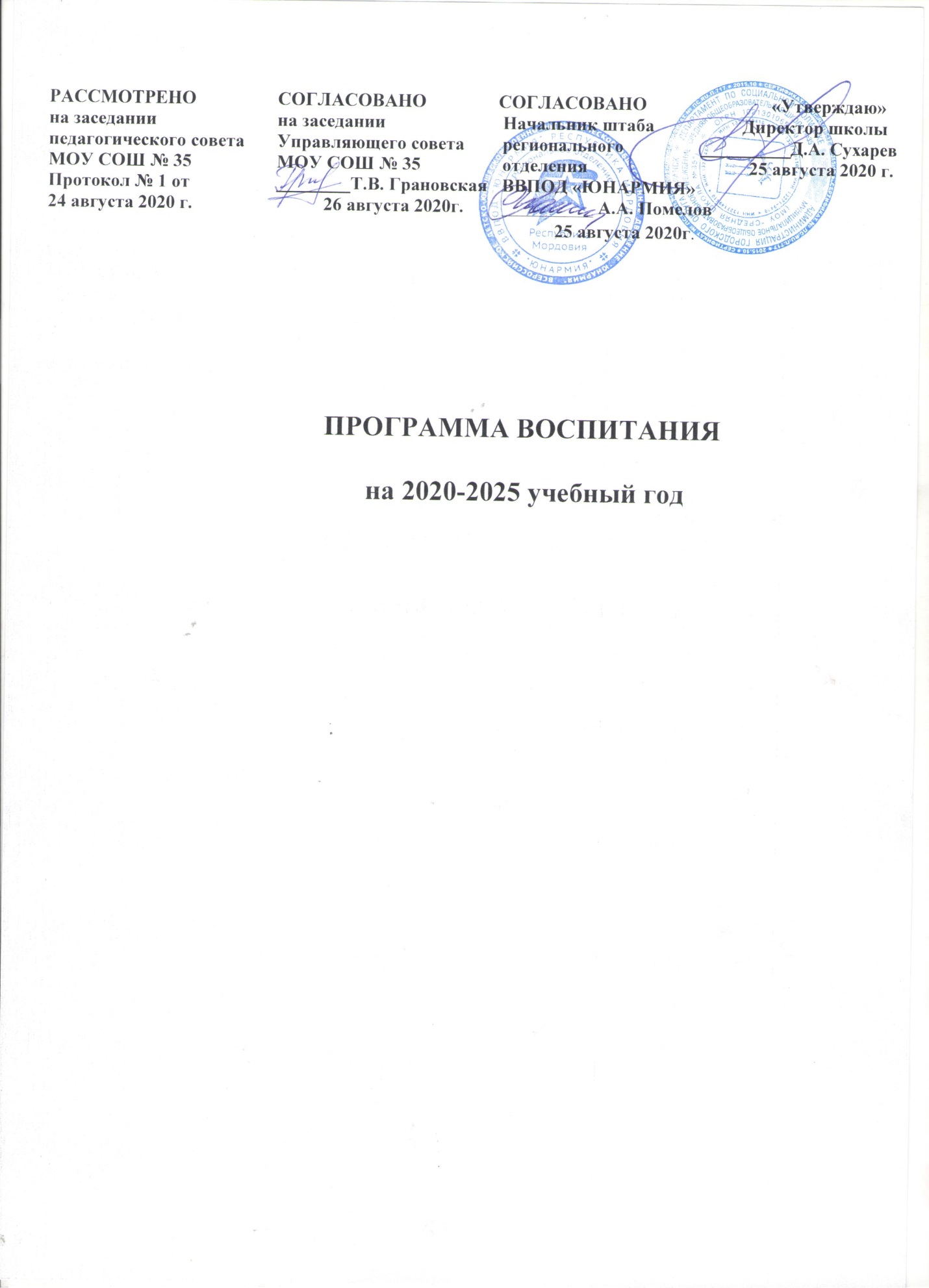 СОДЕРЖАНИЕ ПОЯСНИТЕЛЬНАЯ ЗАПИСКАДанная программа воспитания направлена на решение проблем гармоничного вхождения школьников в социальный мир и налаживания ответственных взаимоотношений с окружающими их людьми. Воспитательная программа показывает, каким образом педагоги могут реализовать воспитательный потенциал их совместной с детьми деятельности.       В центре программы воспитания МОУ «Средняя общеобразовательная  школа №35» находится личностное развитие обучающихся в соответствии с ФГОС общего образования, формирование у них системных знаний о различных аспектах развития России и мира. Одним из результатов реализации программы школы станет приобщение обучающихся к российским традиционным духовным ценностям, правилам и нормам поведения в российском обществе. Программа призвана обеспечить достижение учащимися личностных результатов, указанных во ФГОС: формирование у обучающихся основ российской идентичности; готовность обучающихся к саморазвитию; мотивацию к познанию и обучению; ценностные установки и социально-значимые качества личности; активное участие в социально-значимой деятельности.Данная программа воспитания показывает систему работы с детьми в школе.I. ОСОБЕННОСТИ ОРГАНИЗУЕМОГО В ШКОЛЕВОСПИТАТЕЛЬНОГО ПРОЦЕССА МОУ «Средняя общеобразовательная  школа №35»  образовалась в 1982 году. Эта школа стала родным местом для многих поколений жителейПролетарского района. Сейчас у многих семей уже третье поколение учится в нашем образовательном учреждении. МОУ «Средняя общеобразовательная  школа №35» является средней общеобразовательной школой, численность обучающихся на 1 сентября 2020 года составляет 1008человек (38 класс-комплектов), численность педагогического коллектива – 73 человек. Обучение ведётся с 1 по 11 класс по трем уровням образования: начальное общее образование, основное общее образование, среднее общее образование.    	 Воспитательная система МОУ «Средняя общеобразовательная  школа №35» основана на бережном сохранении традиций образовательного учреждения и на внедрение инновационных образовательных технологий и практик. Именно через эту систему процесс воспитания пронизывает всю деятельность школы, каждого учителя и её сотрудника. 	К особым условиям осуществления воспитательной деятельности можно отнести: школьный военно- патриотический клуб «Патриот», волонтерский отряд «Огонек добра», школьное телевидение « 35 – ТВ», отряд ЮИД «Светофорики», работа летнего лагеря дневного пребывания детей «Солнышко», школьная демократическая республика «Радуга».	 С 2016 года  МОУ «Средняя общеобразовательная  школа №35» активный участник проектов общероссийской общественно- государственной детско- юношеской организации «Российское движение школьников» и Всероссийского военно- патриотического общественного движения «Юнармия».	 Воспитательная деятельность школы осуществляется в социальном партнерстве с МГПИ имени М.Е. Евсевьева, МГУ им. Н.П. Огарева, РУК «Саранский кооперативный институт», ЦЭВД Пролетарского района, Советом ветеранов Пролетарского района, МБУК «Дом культуры», «Луч», СК «Мордовия», национальная библиотека им. А.С. Пушкина.  Процесс воспитания  основывается на следующих принципах взаимодействия педагогов и школьников: - неукоснительное соблюдение законности и прав семьи и ребенка, соблюдения конфиденциальности информации о ребенке и семье, приоритета безопасности ребенка при нахождении в школе; - ориентир на создание  психологически комфортной среды для каждого ребенка и взрослого, без которой невозможно конструктивное взаимодействие школьников и педагогов;  - реализация процесса воспитания главным образом через создание в школе детско-взрослых общностей, которые  объединяют детей и педагогов содержательными событиями,  позитивными эмоциями и доверительными отношениями друг к другу;  - организация основных совместных дел школьников и педагогов как предмета совместной заботы и взрослых, и детей;  - системность, целесообразность и нешаблонность воспитания как условия его эффективности.Основными традициями воспитания в образовательной организации являются следующие:  -  ключевые общешкольные дела, через которые осуществляется интеграция воспитательных усилий педагогов;  -  коллективная разработка, коллективное планирование, коллективное проведение и коллективный анализ  результатов каждого ключевого дела и большинства используемых для воспитания других совместных дел педагогов и школьников;  - создание таких условий, при которых по мере взросления ребенка увеличивается и его роль в совместных делах (от пассивного наблюдателя до организатора);  - ориентирование педагогов школы на формирование коллективов в рамках школьных классов, кружков, студий, секций и иных детских объединений, на установление в них доброжелательных и товарищеских взаимоотношений;  - явление ключевой фигурой воспитания в школе  классного руководителя, реализующего по отношению к детям защитную, личностно развивающую, организационную, посредническую  функции.II. ЦЕЛЬ И ЗАДАЧИ ВОСПИТАНИЯСовременный национальный идеал личности, воспитанной в новой российской общеобразовательной школе, – это высоконравственный, творческий, компетентный гражданин России, принимающий судьбу Отечества как свою личную, осознающей ответственность за настоящее и будущее своей страны, укорененный в духовных и культурных традициях российского народа.Исходя из этого воспитательного идеала, а также основываясь на базовых для нашего общества ценностях (семья, труд, отечество, природа, мир, знания, культура, здоровье, человек), общая цель воспитания в школе – личностное развитие школьников, проявляющееся:1) в усвоении ими знаний основных норм, которые общество выработало на основе этих ценностей (т.е. в усвоении ими социально значимых знаний);2) в развитии их позитивных отношений к этим общественным ценностям (т.е. в развитии их социально значимых отношений);3) в приобретении ими соответствующего этим ценностям опыта поведения, опыта применения сформированных знаний и отношений на практике (т.е. в приобретении ими опыта осуществления социально значимых дел).Конкретизация общей цели воспитания применительно к возрастным особенностям школьников позволяет выделить в ней следующие целевые приоритеты, соответствующие трем уровням общего образования:1. В воспитании детей младшего школьного возраста (уровень начального общего образования) таким целевым приоритетом является создание благоприятных условий для усвоения школьниками социально значимых знаний – знаний основных норм и традиций того общества, в котором они живут.К наиболее важным из них относятся следующие:  - быть любящим, послушным и отзывчивым сыном (дочерью), братом (сестрой), внуком (внучкой); уважать старших и заботиться о младших членах семьи; выполнять посильную для ребёнка домашнюю работу, помогая старшим;- быть трудолюбивым, следуя принципу «делу — время, потехе — час» как в учебных занятиях, так и в домашних делах, доводить начатое дело до конца;- знать и любить свою Родину – свой родной дом, двор, улицу, город, село, свою страну;- беречь и охранять природу (ухаживать за комнатными растениями в классе или дома, заботиться о своих домашних питомцах и, по возможности, о бездомных животных в своем дворе; подкармливать птиц в морозные зимы; не засорять бытовым мусором улицы, леса, водоёмы);  - проявлять миролюбие — не затевать конфликтов и стремиться решать спорные вопросы, не прибегая к силе;- стремиться узнавать что-то новое, проявлять любознательность, ценить знания;- быть вежливым и опрятным, скромным и приветливым;- соблюдать правила личной гигиены, режим дня, вести здоровый образ жизни;- уметь сопереживать, проявлять сострадание к попавшим в беду; стремиться устанавливать хорошие отношения с другими людьми; уметь прощать обиды, защищать слабых, по мере возможности помогать нуждающимся в этом  людям; уважительно относиться к людям иной национальной или религиозной принадлежности, иного имущественного положения, людям с ограниченными возможностями здоровья;- быть уверенным в себе, открытым и общительным, не стесняться быть в чём-то непохожим на других ребят; уметь ставить перед собой цели и проявлять инициативу, отстаивать своё мнение и действовать самостоятельно, без помощи старших.  Знание младшим школьником данных социальных норм и традиций, понимание важности следования им имеет особое значение для ребенка этого возраста, поскольку облегчает его вхождение в широкий социальный мир, в открывающуюся ему систему общественных отношений.2. В воспитании детей подросткового возраста (уровень основного общего образования) таким приоритетом является создание благоприятных условий для развития социально значимых отношений школьников, и, прежде всего, ценностных отношений:- к семье как главной опоре в жизни человека и источнику его счастья;- к труду как основному способу достижения жизненного благополучия человека, залогу его успешного профессионального самоопределения и ощущения уверенности в завтрашнем дне;- к своему отечеству, своей малой и большой Родине как месту, в котором человек вырос и познал первые радости и неудачи, которая завещана ему предками и которую нужно оберегать;- к природе как источнику жизни на Земле, основе самого ее существования, нуждающейся в защите и постоянном внимании со стороны человека;- к миру как главному принципу человеческого общежития, условию крепкой дружбы, налаживания отношений с коллегами по работе в будущем и создания благоприятного микроклимата в своей собственной семье;- к знаниям как интеллектуальному ресурсу, обеспечивающему будущее человека, как результату кропотливого, но увлекательного учебного труда;- к культуре как духовному богатству общества и важному условию ощущения человеком полноты проживаемой жизни, которое дают ему чтение, музыка, искусство, театр, творческое самовыражение;- к здоровью как залогу долгой и активной жизни человека, его хорошего настроения и оптимистичного взгляда на мир;- к окружающим людям как безусловной и абсолютной ценности, как равноправным социальным партнерам, с которыми необходимо выстраивать доброжелательные и взаимоподдерживающие отношения, дающие человеку радость общения и позволяющие избегать чувства одиночества;- к самим себе как хозяевам своей судьбы, самоопределяющимся и самореализующимся личностям, отвечающим за свое собственное будущее.Выделение данного приоритета в воспитании школьников, обучающихся на ступени основного общего образования, связано с особенностями детей подросткового возраста: с их стремлением утвердить себя как личность в системе отношений, свойственных взрослому миру. В этом возрасте особую значимость для детей приобретает становление их собственной жизненной позиции, собственных ценностных ориентаций. Подростковый возраст – наиболее удачный возраст для развития социально значимых отношений школьников.3. В воспитании детей юношеского возраста (уровень среднего общего образования) таким приоритетом является создание благоприятных условий для приобретения школьниками опыта осуществления социально значимых дел.Выделение данного приоритета связано с особенностями школьников юношеского возраста: с их потребностью в жизненном самоопределении, в выборе дальнейшего жизненного пути, который открывается перед ними на пороге самостоятельной взрослой жизни. Сделать правильный выбор старшеклассникам поможет имеющийся у них реальный практический, социально значимый опыт, который они могут приобрести, в том числе и в школе. Это:- опыт дел, направленных на заботу о своей семье, родных и близких;- трудовой опыт, опыт участия в производственной практике;- опыт дел, направленных на пользу своему родному селу, стране в целом, опыт деятельного выражения собственной гражданской позиции;- опыт природоохранных дел;- опыт разрешения возникающих конфликтных ситуаций в школе, дома или на улице;- опыт самостоятельного приобретения новых знаний, проведения научных исследований, опыт проектной деятельности;- опыт изучения, защиты и восстановления культурного наследия человечества, опыт создания собственных произведений культуры, опыт творческого самовыражения;- опыт ведения здорового образа жизни и заботы о здоровье других людей;- опыт оказания помощи окружающим, заботы о малышах или пожилых людях, волонтерский опыт;- опыт самопознания и самоанализа, опыт социально приемлемого самовыражения и самореализации.Выделение в общей цели воспитания целевых приоритетов, связанных с возрастными особенностями воспитанников, не означает игнорирования других составляющих общей цели воспитания. Приоритет — это то, чему педагогам, работающим со школьниками конкретной возрастной категории, предстоит уделять первостепенное, но не единственное внимание. Достижению поставленной цели воспитания школьников  способствует решение следующих основных задач:1. реализовывать воспитательные возможности общешкольных ключевых дел, поддерживать традиции их коллективного планирования, организации, проведения и анализа в школьном сообществе;реализовывать потенциал классного руководства в воспитании школьников, поддерживать активное участие классных сообществ в жизни школы;вовлекать школьников в кружки, секции, клубы, студии и иные объединения, работающие по школьным программам внеурочной деятельности, реализовывать их воспитательные возможности;использовать в воспитании детей возможности школьного урока, поддерживать использование на уроках интерактивных форм занятий с учащимися;инициировать и поддерживать ученическое самоуправление – как на уровне школы, так и на уровне классных сообществ;поддерживать деятельность функционирующих на базе школы детских общественных объединений и организаций;организовывать для школьников экскурсии, экспедиции, походы и реализовывать их воспитательный потенциал;организовывать профориентационную работу со школьниками;организовать работу школьных медиа, реализовывать их воспитательный потенциал;развивать предметно-эстетическую среду школы и реализовывать ее воспитательные возможности;организовать работу с семьями школьников, их родителями или законными представителями, направленную на совместное решение проблем личностного развития детей.Планомерная реализация поставленных задач позволит организовать в школе интересную и событийно насыщенную жизнь детей и педагогов, что станет эффективным способом профилактики антисоциального поведения школьников.III. ВИДЫ, ФОРМЫ И СОДЕРЖАНИЕ ДЕЯТЕЛЬНОСТИПрактическая реализация поставленных целей воспитания осуществляется в рамках основных сфер совместной деятельности педагогического коллектива, школьников и родительского сообщества. Каждой сфере деятельности соответствует один из модулей, отражающих решение конкретных воспитательных задач.IV.Модульная программа воспитания	4.1. Модуль «Ключевые общешкольные дела»Ключевые дела – это главные традиционные общешкольные дела, в которых принимает участие большая часть школьников и которые обязательно планируются, готовятся, проводятся и анализируются совместно педагогами и детьми. Это комплекс коллективных творческих дел, интересных и значимых для школьников, объединяющих их вместе с педагогами в единый коллектив.Для этого в Школе используются следующие формы работыНа внешкольном уровне: социальные проекты – ежегодные совместно разрабатываемые и реализуемые школьниками и педагогами комплексы дел (благотворительной, экологической, патриотической, трудовой направленности), ориентированные на преобразование окружающего школу социума:-патриотическая акция «Бессмертный полк» -экологическая акция «Бумажный бум» (в сборе макулатуры активно участвуют не только родители детей, но и дедушки, бабушки; макулатура сдается  в приемные пункты);-акция «Письмо солдату» (накануне Дня защитника Отечества школьники готовят творчески оформленные письма и отправляют их по почте выпускникам школы, проходящим на данный момент срочную службу в Армии) и др.открытые дискуссионные площадки –  комплекс открытых дискуссионных площадок.- общешкольные родительские и ученические собрания, которые проводятся регулярно, в их рамках  обсуждаются насущные проблемы;- Единый День профилактики правонарушений в школе (помимо профилактических мероприятий с обучающимися, проводится встреча родителей и обучающихся с представителями Управления образования, КДН и ЗП, ОДН ОП №4);проводимые для жителей  Пролетарского района и организуемые совместно с семьями учащихся спортивные состязания, праздники, представления, которые открывают возможности для творческой самореализации школьников и включают их в деятельную заботу об окружающих:- спортивно-оздоровительная деятельность: соревнование по волейболу между командами выпускников школы и старшеклассниками; состязания «Зарница», «Веселые старты» и т.п. с участием родителей в командах;- досугово-развлекательная деятельность: праздники, концерты, конкурсные программы  ко Дню матери, 8 Марта, выпускные вечера и т.п. с участием родителей, бабушек и дедушек;-концерты в  комплексном центре, ОДН ОП №4 с вокальными, танцевальными выступлениями школьников  в День пожилого человека, День защиты ребенка, на Масленицу, 8 Марта, 9 Мая и др.На школьном уровне:общешкольные праздники – ежегодно проводимые творческие (театрализованные, музыкальные, литературные и т.п.) дела, связанные со значимыми для детей и педагогов знаменательными датами и в которых участвуют все классы школы:-День Учителя (поздравление учителей, концертная программа, подготовленная обучающимися, проводимая в актовом зале при полном составе учеников и учителей Школы);- День самоуправления в День Учителя (старшеклассники организуют учебный процесс, проводят уроки, общешкольную линейку, следят за порядком в школе и т.п.);-праздники, концерты, конкурсные программы  в Новогодние праздники, Осенние праздники, День матери, 8 Марта, День защитника Отечества, День Победы, выпускные вечера, «Первый звонок», «Последний звонок»  и др.;-Предметные недели (литературы, русского и английского языков; математики, физики, биологии и химии; истории, обществознания и географии; начальных классов);-День науки (подготовка проектов, исследовательских работ и их защита)  торжественные ритуалы посвящения, связанные с переходом учащихся на следующую ступень образования, символизирующие приобретение ими новых социальных статусов в школе и развивающие школьную идентичность детей:- «Посвящение в первоклассники»;- «Посвящение в пятиклассники»;-  «Первый звонок»;- «Последний звонок».церемонии награждения (по итогам года) школьников и педагогов за активное участие в жизни школы, защиту чести школы в конкурсах, соревнованиях, олимпиадах, значительный вклад в развитие школы:- общешкольные линейки (по итогам четвертей) с вручением грамот и благодарностей;-награждение на торжественной линейке «Последний звонок» по итогам учебного года Похвальными листами и грамотами обучающихся. На уровне классов: выбор и делегирование представителей классов в общешкольные советы дел, ответственных за подготовку общешкольных ключевых дел;  участие школьных классов в реализации общешкольных ключевых дел;проведение в рамках класса итогового анализа детьми общешкольных ключевых дел, участие представителей классов в итоговом анализе проведенных дел на уровне общешкольных советов дела.На индивидуальном уровне: вовлечение по возможности каждого ребенка в ключевые дела школы в одной из возможных для них ролей: сценаристов, постановщиков, исполнителей, ведущих, декораторов, музыкальных редакторов, корреспондентов, ответственных за костюмы и оборудование, ответственных за приглашение и встречу гостей и т.п.);индивидуальная помощь ребенку (при необходимости) в освоении навыков подготовки, проведения и анализа ключевых дел;наблюдение за поведением ребенка в ситуациях подготовки, проведения и анализа ключевых дел, за его отношениями со сверстниками, старшими и младшими школьниками, с педагогами и другими взрослыми;при необходимости коррекция поведения ребенка через частные беседы с ним, через включение его в совместную работу с другими детьми, которые могли бы стать хорошим примером для ребенка, через предложение взять в следующем ключевом деле на себя роль ответственного за тот или иной фрагмент общей работы.4.2. Модуль «Классное руководство»Осуществляя работу с классом, педагог (классный руководитель) организует работу с коллективом класса; индивидуальную работу с учащимися вверенного ему класса; работу с учителями, преподающими в данном классе; работу с родителями учащихся или их законными представителями.Работа с классным коллективом:инициирование и поддержка участия класса в общешкольных ключевых делах, оказание необходимой помощи детям в их подготовке, проведении и анализе;организация интересных и полезных для личностного развития ребенка совместных дел с учащимися вверенного ему класса (познавательной, трудовой, спортивно-оздоровительной, духовно-нравственной, творческой, профориентационной направленности), позволяющие с одной стороны, – вовлечь в них детей с самыми разными потребностями и тем самым дать им возможность самореализоваться в них, а с другой, – установить и упрочить доверительные отношения с учащимися класса, стать для них значимым взрослым, задающим образцы поведения в обществе.проведение классных часов как часов плодотворного и доверительного общения педагога и школьников, основанных на принципах уважительного отношения к личности ребенка, поддержки активной позиции каждого ребенка в беседе, предоставления школьникам возможности обсуждения и принятия решений по обсуждаемой проблеме, создания благоприятной среды для общения.сплочение коллектива класса через: игры и тренинги на сплочение и командообразование; однодневные  походы и экскурсии, организуемые классными руководителями и родителями; празднования в классе дней рождения детей, включающие в себя подготовленные ученическими микрогруппами поздравления, сюрпризы, творческие подарки и розыгрыши; внутриклассные «огоньки» и вечера, дающие каждому школьнику возможность рефлексии собственного участия в жизни класса.выработка совместно со школьниками законов класса, помогающих детям освоить нормы и правила общения, которым они должны следовать в школе.Индивидуальная работа с учащимися:изучение особенностей личностного развития учащихся класса через наблюдение за поведением школьников в их повседневной жизни, в специально создаваемых педагогических ситуациях, в играх, погружающих ребенка в мир человеческих отношений, в организуемых педагогом беседах по тем или иным нравственным проблемам; результаты наблюдения сверяются с результатами бесед классного руководителя с родителями школьников, с преподающими в его классе учителями.поддержка ребенка в решении важных для него жизненных проблем (налаживание взаимоотношений с одноклассниками или учителями, выбор профессии, вуза и дальнейшего трудоустройства, успеваемость и т.п.), когда каждая проблема трансформируется классным руководителем в задачу для школьника, которую они совместно стараются решить.индивидуальная работа со школьниками класса, направленная на заполнение ими личных портфолио, в которых дети не просто фиксируют свои учебные, творческие, спортивные, личностные достижения, но и в ходе индивидуальных неформальных бесед с классным руководителем в начале каждого года планируют их, а в конце года – вместе анализируют свои успехи и неудачи.коррекция поведения ребенка через частные беседы с ним, его родителями или законными представителями, с другими учащимися класса; через предложение взять на себя ответственность за то или иное поручение в классе.Работа с учителями, преподающими в классе:регулярные консультации классного руководителя с учителями-предметниками, направленные на формирование единства мнений и требований педагогов по ключевым вопросам воспитания, на предупреждение и разрешение конфликтов между учителями и учащимися;проведение мини-педсоветов, направленных на решение конкретных проблем класса и интеграцию воспитательных влияний на школьников;привлечение учителей к участию во внутриклассных делах, дающих педагогам возможность лучше узнавать и понимать своих учеников, увидев их в иной, отличной от учебной, обстановке;привлечение учителей к участию в родительских собраниях класса для объединения усилий в деле обучения и воспитания детей.Работа с родителями учащихся или их законными представителями:регулярное информирование родителей о школьных успехах и проблемах их детей, о жизни класса в целом;помощь родителям школьников или их законным представителям в регулировании отношений между ними, администрацией школы и учителями-предметниками;организация родительских собраний, происходящих в режиме обсуждения наиболее острых проблем обучения и воспитания школьников;создание и организация работы родительских комитетов классов, участвующих в управлении образовательной организацией и решении вопросов воспитания и обучения их детей;привлечение членов семей школьников к организации и проведению дел класса;организация на базе класса семейных праздников, конкурсов, соревнований, направленных на сплочение семьи и школы.Модуль 4.3.  Внеурочная деятельностьВоспитание на занятиях школьных курсов внеурочной деятельности осуществляется преимущественно через:- вовлечение школьников в интересную и полезную для них деятельность, которая предоставит им возможность самореализоваться в ней, приобрести социально значимые знания, развить в себе важные для своего личностного развития социально значимые отношения, получить опыт участия в социально значимых делах;- формирование в кружках, секциях, клубах, студиях и т.п. детско-взрослых общностей, которые могли бы объединять детей и педагогов общими позитивными эмоциями и доверительными отношениями друг к другу;- создание в детских объединениях традиций, задающих их членам определенные социально значимые формы поведения;- поддержку в детских объединениях школьников с ярко выраженной лидерской позицией и установкой на сохранение и поддержание накопленных социально значимых традиций;- поощрение педагогами детских инициатив и детского самоуправления.Реализация воспитательного потенциала курсов внеурочной деятельности происходит в рамках следующих выбранных школьниками ее видов:Познавательная деятельность. Курсы внеурочной деятельности «Математика вокруг нас», «Основы духовно-нравственной культуры и светской этики»,  «За страницами учебника географии», «Мой профессиональный выбор», «За страницами учебника географии».  Кружки русского языка и математики, направленные на передачу школьникам социально значимых знаний, развивающие их любознательность, позволяющие привлечь их внимание к экономическим, политическим, экологическим, гуманитарным  проблемам нашего общества, формирующие их гуманистическое мировоззрение и научную картину мира.Художественное творчество. Курсы внеурочной деятельности «Танцевальный», «Вокальный», создающие благоприятные условия для про социальной самореализации школьников, направленные на раскрытие их творческих способностей, формирование чувства вкуса и умения ценить прекрасное, на воспитание ценностного отношения школьников к культуре и их общее духовно-нравственное развитие.Спортивно-оздоровительная деятельность. Курсы внеурочной деятельности «Волейбол», «ОФП», «Разговор о правильном питании»,   «Каратэ»,  «Футбол», «Баскетбол», направленные на физическое развитие школьников, развитие их ценностного отношения к своему здоровью, побуждение к здоровому образу жизни, воспитание силы воли, ответственности, формирование установок на защиту слабых.Трудовая деятельность. Курс внеурочной деятельности  « Резьба  по дереву», направленный на развитие творческих способностей школьников, воспитание у них трудолюбия и уважительного отношения к физическому труду.  Игровая деятельность. Курсы внеурочной деятельности «Здоровый образ жизни», «Музыкальная шкатулка», направленные на раскрытие творческого, умственного и физического потенциала школьников, развитие у них навыков конструктивного общения, умений работать в команде.  4.4. Модуль «Школьный урок»Реализация школьными педагогами воспитательного потенциала урока предполагает следующее:установление доверительных отношений между учителем и его учениками, способствующих позитивному восприятию учащимися требований и просьб учителя, привлечению их внимания к обсуждаемой на уроке информации, активизации их познавательной деятельности;побуждение школьников соблюдать на уроке общепринятые нормы поведения, правила общения со старшими (учителями) и сверстниками (школьниками), принципы учебной дисциплины и самоорганизации;привлечение внимания школьников к ценностному аспекту изучаемых на уроках явлений, организация их работы с получаемой на уроке социально значимой информацией – инициирование ее обсуждения, высказывания учащимися своего мнения по ее поводу, выработки своего к ней отношения;использование воспитательных возможностей содержания учебного предмета через демонстрацию детям примеров ответственного, гражданского поведения, проявления человеколюбия и добросердечности, через подбор соответствующих текстов для чтения, задач для решения, проблемных ситуаций для обсуждения в классе;применение на уроке интерактивных форм работы учащихся: интеллектуальных игр, стимулирующих познавательную мотивацию школьников; дискуссий, которые дают учащимся возможность приобрести опыт ведения конструктивного диалога; групповой работы или работы в парах, которые учат школьников командной работе и взаимодействию с другими детьми;  включение в урок игровых процедур, которые помогают поддержать мотивацию детей к получению знаний, налаживанию позитивных межличностных отношений в классе, помогают установлению доброжелательной атмосферы во время урока;  организация шефства мотивированных и эрудированных учащихся над их неуспевающими одноклассниками, дающего школьникам социально значимый опыт сотрудничества и взаимной помощи;инициирование и поддержка исследовательской деятельности школьников в рамках реализации ими индивидуальных и групповых исследовательских проектов, что даст школьникам возможность приобрести навык самостоятельного решения теоретической проблемы, навык генерирования и оформления собственных идей, навык уважительного отношения к чужим идеям, оформленным в работах других исследователей, навык публичного выступления перед аудиторией, аргументирования и отстаивания своей точки зрения.4.5. Модуль «Самоуправление»Поддержка детского самоуправления в школе помогает педагогам воспитывать в детях инициативность, самостоятельность, ответственность, трудолюбие, чувство собственного достоинства, а школьникам – предоставляет широкие возможности для самовыражения и самореализации. Поскольку учащимся младших и подростковых классов не всегда удается самостоятельно организовать свою деятельность, детское самоуправление иногда и на время может трансформироваться (посредством введения функции педагога-куратора) в детско-взрослое самоуправление.Детское самоуправление в школе осуществляется следующим образомНа уровне школы:через деятельность выборного Совета обучающихся, в состав которого входят представители Совета РДШ,  отряда ЮИД, научного общества обучающихся. Совет обучающихся создан для учета мнения школьников по вопросам управления образовательной организацией и принятия административных решений, затрагивающих их права и законные интересы;через работу постоянно действующего школьного актива, инициирующего и организующего проведение личностно значимых для школьников событий и ключевых дел (соревнований, конкурсов, фестивалей, капустников, флешмобов и т.п.) и по направлениям РДШ – личностное развитие, гражданская активность, военно-патриотическое направление, информационно-медийное направление;через деятельность творческих советов дела, отвечающих за проведение тех или иных конкретных мероприятий, праздников, вечеров, акций и т.п.;через деятельность созданной из наиболее авторитетных старшеклассников и курируемой школьным психологом школьной службы медиации по урегулированию конфликтных ситуаций в школе.На уровне классов:через деятельность выборных по инициативе и предложениям учащихся класса лидеров (активистов РДШ по направлениям деятельности, командиров классов), представляющих интересы класса в общешкольных делах и призванных координировать его работу с работой общешкольных органов самоуправления и классных руководителей;через деятельность выборных органов самоуправления, отвечающих за различные направления работы класса;через организацию на принципах самоуправления жизни детских групп, отправляющихся в походы, экспедиции, на экскурсии, осуществляемую через систему распределяемых среди участников ответственных должностей.На индивидуальном уровне:через вовлечение школьников в планирование, организацию, проведение и анализ общешкольных и внутриклассных дел;через реализацию школьниками, взявшими на себя соответствующую роль, функций по контролю за порядком и чистотой в классе, уходом за классной комнатой, комнатными растениями и т.п.4.6. Модуль «Детские общественные объединения»Действующая на базе школы детская общественная организация «Радуга» – это добровольное детско-юношеское объединение обучающихся  МОУ «Средняя общеобразовательная школа №35», созданная по инициативе детей и взрослых, объединившихся на основе общности интересов для реализации общих целей. Делится на три возрастные группы: начальная, средняя и старшая школа.Его правовой основой является ФЗ от 19.05.1995 N 82-ФЗ (ред. от 20.12.2017) "Об общественных объединениях" (ст. 5). Воспитание в детском общественном объединении осуществляется через:организацию общественно полезных дел, дающих детям возможность получить важный для их личностного развития опыт деятельности, направленной на помощь другим людям, своей школе, обществу в целом; развить в себе такие качества как забота, уважение, умение сопереживать, умение общаться, слушать и слышать других. Это посильная помощь, оказываемая школьниками пожилым людям; работа по проведению культурно- развлекательных мероприятий; помощь в благоустройстве  школьной территории, акция «Радуга сердца» по сбору канцелярских принадлежностей для детей сирот.организацию общественно полезных дел, дающих детям возможность получить важный для их личностного развития опыт осуществления дел, направленных на помощь другим людям, своей школе, обществу в целом; развить в себе такие качества как внимание, забота, уважение, умение сопереживать, умение общаться, слушать и слышать других;рекрутинговые мероприятия в начальной школе, реализующие идею популяризации деятельности детского общественного объединения, привлечения в него новых участников (проводятся в форме игр, квестов, театрализаций и т.п.);поддержку и развитие в детском объединении его традиций и ритуалов, формирующих у ребенка чувство общности с другими его членами, чувство причастности к тому, что происходит в объединении (реализуется посредством введения особой символики детского объединения: детско-юношеское движение «Радуга» имеет флаг и эмблему. Флаг представляет собой полотнище желто-зеленого цвета, символизирует процветание  школьной планеты. Эмблемой объединения является изображение  книги, как символа  знаний  и мудрости.  участие членов детского общественного движения в волонтерском школьном движении, деятельности на благо конкретных людей и социального окружения в целом.Модуль 4.7. «Экскурсии, походы»Экскурсии, походы помогают школьнику расширить свой кругозор, получить новые знания об окружающей его социальной, культурной, природной среде, научиться уважительно и бережно относиться к ней, приобрести важный опыт социально одобряемого поведения в различных внешкольных ситуациях.  На экскурсиях,  в походах создаются благоприятные условия для воспитания у подростков самостоятельности и ответственности, формирования у них навыков самообслуживающего труда, преодоления их инфантильных и эгоистических наклонностей, обучения рациональному использованию своего времени, сил, имущества. Эти воспитательные возможности реализуются в рамках следующих видов и форм деятельности:ежегодные походы на природу, организуемые в классах их классными руководителями и родителями школьников, после окончания учебного года;регулярные сезонные экскурсии на природу, организуемые в начальных классах их классными руководителями («Природа зимой», «Осенний парк», «Приметы весны» и т.п.);выездные экскурсии в музей,  на предприятие; на представления в кинотеатр, драмтеатр, цирк.4.8. Модуль «Профориентация»Совместная деятельность педагогов и школьников по направлению «Профориентация» включает в себя профессиональное просвещение школьников; диагностику и консультирование по проблемам профориентации, организацию профессиональных проб школьников. Задача совместной деятельности педагога и ребенка – подготовить школьника к осознанному выбору своей будущей профессиональной деятельности. Создавая профориентационно значимые проблемные ситуации, формирующие готовность школьника к выбору, педагог актуализирует его профессиональное самоопределение, позитивный взгляд на труд в постиндустриальном мире, охватывающий не только профессиональную, но и внепрофессиональную составляющие такой деятельности:циклы профориентационных часов общения, направленных на  подготовку школьника к осознанному планированию и реализации своего профессионального будущего;профориентационные игры:  деловые игры, квесты, расширяющие знания школьников о типах профессий, о способах выбора профессий, о достоинствах и недостатках той или иной интересной школьникам профессиональной деятельности;экскурсии на предприятия, дающие школьникам начальные представления о существующих профессиях и условиях работы людей, представляющих эти профессии;посещение дней открытых дверей в средних специальных учебных заведениях и вузах;совместное с педагогами изучение интернет ресурсов, посвященных выбору профессий, прохождение профориентационного онлайн-тестирования;участие в работе всероссийских профориентационных проектов, созданных в сети интернет;освоение школьниками основ профессии в рамках  курсов внеурочной деятельности.  4.9. Модуль «Школьные медиа»Цель школьных медиа  – развитие коммуникативной культуры школьников, формирование навыков общения и сотрудничества, поддержка творческой самореализации учащихся. Воспитательный потенциал школьных медиа реализуется в рамках следующих видов и форм деятельности:разновозрастный редакционный совет подростков, старшеклассников и консультирующих их взрослых, целью которого является освещение (через школьную газету) наиболее интересных моментов жизни школы, популяризация общешкольных ключевых дел, мероприятий, кружков, секций, деятельности органов ученического самоуправления; размещение созданных детьми рассказов, стихов, сказок, репортажей;участие школьников в конкурсах школьных медиа.4.10. Модуль «Организация предметно-эстетической среды»Окружающая ребенка предметно-эстетическая среда школы, при условии ее грамотной организации, обогащает внутренний мир ученика, способствует формированию у него чувства вкуса и стиля, создает атмосферу психологического комфорта, поднимает настроение, предупреждает стрессовые ситуации, способствует позитивному восприятию ребенком школы. Воспитывающее влияние на ребенка осуществляется через такие формы работы с предметно-эстетической средой школы как:оформление интерьера школьных помещений (вестибюля, коридоров, рекреаций, актового зала, окна и т.п.) и их периодическая переориентация, которая может служить хорошим средством разрушения негативных установок школьников на учебные и внеучебные занятия;размещение на стенах школы регулярно сменяемых экспозиций: творческих работ школьников, позволяющих им реализовать свой творческий потенциал, а также знакомящих их с работами друг друга; фотоотчетов об интересных событиях, происходящих в школе;озеленение пришкольной территории, разбивка клумб, тенистых аллей, оборудование во дворе школы спортивных и игровых площадок, доступных и приспособленных для школьников разных возрастных категорий, оздоровительно-рекреационных зон, позволяющих разделить свободное пространство школы на зоны активного и тихого отдыха;благоустройство классных кабинетов, осуществляемое классными руководителями вместе со школьниками своих классов, позволяющее учащимся проявить свои фантазию и творческие способности, создающее повод для длительного общения классного руководителя со своими детьми;событийное оформление пространства при проведении конкретных школьных событий (праздников, церемоний, торжественных линеек, творческих вечеров, выставок, собраний и т.п.);совместная с детьми разработка, создание и популяризация особой школьной символики (флаг, эмблема, галстук детского движения, элементы школьной формы и т.п.), используемой как в школьной повседневности, так и в торжественные моменты жизни образовательной организации – во время праздников, торжественных церемоний, ключевых общешкольных дел и иных происходящих в жизни школы знаковых событий;акцентирование внимания школьников посредством элементов предметно-эстетической среды (стенды, плакаты) на важных для воспитания ценностях школы, ее традициях, правилах.4.11. Модуль «Работа с родителями»Работа с родителями или законными представителями школьников осуществляется для более эффективного достижения цели воспитания, которое обеспечивается согласованием позиций семьи и школы в данном вопросе. Работа с родителями или законными представителями школьников осуществляется в рамках следующих видов и форм деятельности:На групповом уровне:Общешкольный  родительский комитет, участвующий в управлении школой и решении вопросов воспитания и социализации их детей;общешкольные родительские собрания, происходящие в режиме обсуждения наиболее острых проблем обучения и воспитания школьников;     педагогическое просвещение родителей по вопросам воспитания детей, в ходе которого  родители  получают  рекомендации классных руководителей и обмениваются собственным творческим опытом и находками в деле воспитания детей;  взаимодействие с родителями посредством школьного сайта: размещается  информация, предусматривающая ознакомление родителей, школьные новости  На индивидуальном уровне:обращение к специалистам по запросу родителей для решения острых конфликтных ситуаций;участие родителей в педагогических консилиумах, собираемых в случае возникновения острых проблем, связанных с обучением и воспитанием конкретного ребенка;помощь со стороны родителей в подготовке и проведении общешкольных и внутриклассных мероприятий воспитательной направленности;индивидуальное консультирование c целью координации воспитательных усилий педагогов и родителей.V. ОСНОВНЫЕ НАПРАВЛЕНИЯ САМОАНАЛИЗА ВОСПИТАТЕЛЬНОЙ РАБОТЫСамоанализ организуемой в школе воспитательной работы осуществляется по выбранным самой школой направлениям и проводится с целью выявления основных проблем школьного воспитания и последующего их решения.Самоанализ осуществляется ежегодно силами самой школы.Основными принципами, на основе которых осуществляется самоанализ воспитательной работы в школе, являются:- принцип гуманистической направленности осуществляемого анализа, ориентирующий экспертов на уважительное отношение как к воспитанникам, так и к педагогам, реализующим воспитательный процесс;- принцип приоритета анализа сущностных сторон воспитания, ориентирующий экспертов на изучение не количественных его показателей, а качественных – таких как содержание и разнообразие деятельности, характер общения и отношений между школьниками и педагогами;  - принцип развивающего характера осуществляемого анализа, ориентирующий экспертов на использование его результатов для совершенствования воспитательной деятельности педагогов: грамотной постановки ими цели и задач воспитания, умелого планирования своей воспитательной работы, адекватного подбора видов, форм и содержания их совместной с детьми деятельности;- принцип разделенной ответственности за результаты личностного развития школьников, ориентирующий экспертов на понимание того, что личностное развитие школьников – это результат как социального воспитания (в котором школа участвует наряду с другими социальными институтами), так и стихийной социализации и саморазвития детей.Основными направлениями анализа организуемого в школе воспитательного процесса:1. Результаты воспитания, социализации и саморазвития школьников.Критерием, на основе которого осуществляется данный анализ, является динамика личностного развития школьников каждого класса.Осуществляется анализ классными руководителями совместно с заместителем директора по воспитательной работе с последующим обсуждением его результатов на заседании методического объединения классных руководителей или педагогическом совете школы.Способом получения информации о результатах воспитания, социализации и саморазвития школьников является педагогическое наблюдение, диагностика «Уровень воспитанности».Внимание педагогов сосредотачивается на следующих вопросах: какие прежде существовавшие проблемы личностного развития школьников удалось решить за минувший учебный год; какие проблемы решить не удалось и почему; какие новые проблемы появились, над чем далее предстоит работать педагогическому коллективу.2. Состояние организуемой в школе совместной деятельности детей и взрослых.Критерием, на основе которого осуществляется данный анализ, является наличие в школе интересной, событийно насыщенной и личностно развивающей совместной деятельности детей и взрослых.Осуществляется анализ заместителем директора по воспитательной работе, классными руководителями, Советом старшеклассников и родителями, хорошо знакомыми с деятельностью школы.Способами получения информации о состоянии организуемой в школе совместной деятельности детей и взрослых могут быть беседы со школьниками и их родителями, педагогами, лидерами ученического самоуправления, при необходимости – их анкетирование. Полученные результаты обсуждаются на заседании методического объединения классных руководителей или педагогическом совете школы.Внимание при этом сосредотачивается на вопросах, связанных с- качеством проводимых общешкольных ключевых дел;- качеством совместной деятельности классных руководителей и их классов;- качеством организуемой в школе внеурочной деятельности;- качеством реализации личностно развивающего потенциала школьных уроков;- качеством существующего в школе ученического самоуправления;- качеством функционирующих на базе школы детских общественных объединений;- качеством проводимых в школе экскурсий, походов;- качеством профориентационной работы школы;- качеством работы школьных медиа;- качеством организации предметно-эстетической среды школы;- качеством взаимодействия школы и семей школьников.Итогом самоанализа организуемой в школе воспитательной работы является перечень выявленных проблем, над которыми предстоит работать педагогическому коллективу, и проект направленных на это управленческих решений.№Наименование  разделаСтраницаIОсобенности организованного в школе воспитательного процесса3IIЦели и задачи воспитания4IIIВиды, формы и содержание деятельности7IVМодульная программа воспитания84.1Ключевые общешкольные дела84.2Классное руководство114.3Внеурочная деятельность144.4Школьный урок144.5Самоуправление154.6Детские общественные организации164.7Экскурсии и походы174.8Профориентация174.9Школьные медиа184.10Организация предметно- эстетической среды184.11Работа с родителями19VОсновные направления самоанализа воспитательной работы20VIПриложение 1. Календарный план работы школы24ПЛАН ВОСПИТАТЕЛЬНОЙ РАБОТЫ ШКОЛЫНА 2020-2021 УЧЕБНЫЙ ГОД1-4 КЛАССЫПЛАН ВОСПИТАТЕЛЬНОЙ РАБОТЫ ШКОЛЫНА 2020-2021 УЧЕБНЫЙ ГОД1-4 КЛАССЫПЛАН ВОСПИТАТЕЛЬНОЙ РАБОТЫ ШКОЛЫНА 2020-2021 УЧЕБНЫЙ ГОД1-4 КЛАССЫПЛАН ВОСПИТАТЕЛЬНОЙ РАБОТЫ ШКОЛЫНА 2020-2021 УЧЕБНЫЙ ГОД1-4 КЛАССЫПЛАН ВОСПИТАТЕЛЬНОЙ РАБОТЫ ШКОЛЫНА 2020-2021 УЧЕБНЫЙ ГОД1-4 КЛАССЫПЛАН ВОСПИТАТЕЛЬНОЙ РАБОТЫ ШКОЛЫНА 2020-2021 УЧЕБНЫЙ ГОД1-4 КЛАССЫПЛАН ВОСПИТАТЕЛЬНОЙ РАБОТЫ ШКОЛЫНА 2020-2021 УЧЕБНЫЙ ГОД1-4 КЛАССЫКлючевые общешкольные делаКлючевые общешкольные делаКлючевые общешкольные делаКлючевые общешкольные делаКлючевые общешкольные делаКлючевые общешкольные делаКлючевые общешкольные делаДелаКлассыОриентировочноевремяпроведенияОриентировочноевремяпроведенияОриентировочноевремяпроведенияОтветственныеОтветственныеПраздник «День знаний»Урок мира1-41.09.201.09.201.09.20Заместитель директора по ВР, классные руководители,Заместитель директора по ВР, классные руководители,Мероприятия месячников безопасности  и гражданской защиты детей (по профилактике ДДТТ, пожарной безопасности, экстремизма, терроризма, разработка   схемы-маршрута «Дом-школа-дом», учебно-тренировочная  эвакуация учащихся из здания)1-4сентябрьсентябрьсентябрьЗаместитель директора по ВР, классные руководители, учитель ОБЖ, педагог- организаторЗаместитель директора по ВР, классные руководители, учитель ОБЖ, педагог- организаторМероприятия, посвященные Международному дню грамотности1-4сентябрьсентябрьсентябрьМО начальных классовМО начальных классовОткрытие школьной спартакиады. Осенний День Здоровья1-4сентябрьсентябрьсентябрьУчителя физкультурыУчителя физкультурыМероприятия месячника правового воспитания и профилактики правонарушений. Единый день профилактики правонарушений и деструктивного поведения (правовые, профилактические игры, беседы и т.п.)1-4октябрьоктябрьоктябрьЗаместитель директора по ВР, классные руководители, инспектор ОДН ОП №4Заместитель директора по ВР, классные руководители, инспектор ОДН ОП №4Благотворительная акция «Радуга сердца»1-4 сентябрьсентябрьсентябрьЗаместитель директора по ВР, классные руководители, педагог- организатор, волонтерский отряд «Огонек добра»Заместитель директора по ВР, классные руководители, педагог- организатор, волонтерский отряд «Огонек добра»Проект «Безопасная дорога»Проект «Безопасная дорога»Проект «Безопасная дорога»Проект «Безопасная дорога»Проект «Безопасная дорога»Проект «Безопасная дорога»Проект «Безопасная дорога»Профилактические мероприятия «Внимание, дети!»1-4сентябрь - майсентябрь - майсентябрь - майучитель ОБЖ, педагог- организатор, классные руководители, отряд ЮИД «Светофорики», инспектор ГИБДДучитель ОБЖ, педагог- организатор, классные руководители, отряд ЮИД «Светофорики», инспектор ГИБДДВидеолекторий «Азбука безопасности»1-4сентябрь – майсентябрь – майсентябрь – майучитель ОБЖ, педагог- организатор, классные руководители, отряд ЮИД «Светофорики», инспектор ГИБДДучитель ОБЖ, педагог- организатор, классные руководители, отряд ЮИД «Светофорики», инспектор ГИБДДНеделя безопасности дорожного движения.Классные часы, беседы о поведении на дороге, в транспортеВстречи с инспектором ГИБДД г.о. Саранск1-4сентябрь – майсентябрь – майсентябрь – майучитель ОБЖ, педагог- организатор, классные руководители, отряд ЮИД «Светофорики», инспектор ГИБДДучитель ОБЖ, педагог- организатор, классные руководители, отряд ЮИД «Светофорики», инспектор ГИБДДПроект «Твоя жизнь – твой выбор»Проект «Твоя жизнь – твой выбор»Проект «Твоя жизнь – твой выбор»Проект «Твоя жизнь – твой выбор»Проект «Твоя жизнь – твой выбор»Проект «Твоя жизнь – твой выбор»Проект «Твоя жизнь – твой выбор»Беседы, лекции, встречи по профилактике ЗОЖ1-4сентябрь - майсентябрь - майсентябрь - майклассные руководители, школьный врачклассные руководители, школьный врачЦикл бесед и инструктаж о поведении в ЧС, ППБ, ТБ дома и в школе1-4сентябрь - майсентябрь - майсентябрь - майклассные руководители, школьный врачклассные руководители, школьный врачДень правовой помощи детям1-4ноябрьноябрьноябрьЗаместитель директора по ВР, классные руководителиЗаместитель директора по ВР, классные руководителиАкция «Час без телефона»1-4мартмартмартклассные руководителиклассные руководителиПроект «Быть достойным»Проект «Быть достойным»Проект «Быть достойным»Проект «Быть достойным»Проект «Быть достойным»Проект «Быть достойным»Проект «Быть достойным»День Героев России и День неизвестного солдата1-4декабрьдекабрьдекабрьклассные руководители,юнармейский отрядклассные руководители,юнармейский отрядКлассные часы, уроки мужества1-4февральфевральфевральклассные руководители,юнармейский отрядклассные руководители,юнармейский отрядКонкурс патриотической песни «Отчизны славные сыны»1-4февральфевральфевральзам. директора по ВР,классные руководителизам. директора по ВР,классные руководителиЧас памяти «Блокада Ленинграда»1-4январьянварьянварьклассные руководителиклассные руководителиЕдиный урок «Урок Победы»1-404.-08 мая04.-08 мая04.-08 маяклассные руководителиюнармейский отрядклассные руководителиюнармейский отрядПроект «Школьная академия»Проект «Школьная академия»Проект «Школьная академия»Проект «Школьная академия»Проект «Школьная академия»Проект «Школьная академия»Проект «Школьная академия»Всероссийская олимпиада школьников4март- апрельмарт- апрельмарт- апрельклассные руководителиклассные руководителиШкольный этап4мартмартмартМО начальной школыМО начальной школыМуниципальный этап4апрельапрельапрельучителя-предметникиучителя-предметникиРегиональный этап4апрельапрельапрельучителя-предметникиучителя-предметникиПредметная неделя начальных классов1-4мартмартмартМО начальной школыМО начальной школыНаучно- практическая конференция1-4ноябрь, мартноябрь, мартноябрь, мартучителя- предметникиучителя- предметникиКТД «День учителя»КТД «День учителя»День учителя в школе: акция по поздравлению учителей, учителей-ветеранов педагогического труда, концертная программа.1-4октябрьоктябрьоктябрьЗаместитель директора по ВР, педагог- организатор, классные руководителиЗаместитель директора по ВР, педагог- организатор, классные руководителиАкция «Сохраним мордовские леса»1-4сентябрьсентябрьсентябрьклассные руководителиклассные руководителиПрезидентские состязания по ОФП1-4октябрьоктябрьоктябрь Учителя физкультуры Учителя физкультуры«Дары земли мордовской»:  Конкурс рисунков. Конкурс поделок из природного и бросового материала.1-4октябрьоктябрьоктябрьклассные руководители,учителя ИЗОклассные руководители,учителя ИЗОКТД «День матери»Выставка рисунков, фотографий, акции по поздравлению мам с Днем матери, конкурсная программа «Мама, папа, я – отличная семья!», беседы, праздничные мероприятия ко дню матери1-4ноябрьноябрьноябрьЗаместитель директора по ВР, педагог- организатор, классные руководителиЗаместитель директора по ВР, педагог- организатор, классные руководителиКТД «Новогодний серпантин»КТД «Новогодний серпантин»КТД «Новогодний серпантин»КТД «Новогодний серпантин»КТД «Новогодний серпантин»КТД «Новогодний серпантин»КТД «Новогодний серпантин»Конкурс проектов на лучшее новогоднее украшение классной комнаты «Откройте двери волшебству»1-4декабрьдекабрьдекабрьЗаместитель директора по ВР, классные руководителиЗаместитель директора по ВР, классные руководителиКонкурсы творческих работ «Новогодняя фантазия», «Фабрика Деда Мороза1-4декабрьдекабрьдекабрьЗаместитель директора по ВР, классные руководителиЗаместитель директора по ВР, классные руководители Утренник «Новогодние приключения»1-4декабрьдекабрьдекабрьЗаместитель директора по ВР, классные руководителиЗаместитель директора по ВР, классные руководителиКТД «8 марта»КТД «8 марта»КТД «8 марта»КТД «8 марта»КТД «8 марта»КТД «8 марта»КТД «8 марта»8 Марта в школе: конкурс рисунков, акция по поздравлению мам, бабушек, девочек, праздничный концерт1-4мартмартмартЗаместитель директора по ВР, классные руководители, педагог- организаторЗаместитель директора по ВР, классные руководители, педагог- организаторПраздник «Широкая масленница»1-4февральфевральфевральЗаместитель директора по ВР, классные руководители, педагог- организаторЗаместитель директора по ВР, классные руководители, педагог- организаторДень космонавтики: конкурс рисунков. Единый классный час: «Космос – это мы. Гагаринский урок»1-4апрельапрельапрельклассные руководителиклассные руководителиЭкологическая акция «Батарейки, сдавайтесь»»1-4апрельапрельапрельЗаместитель директора по ВР, педагог- организаторЗаместитель директора по ВР, педагог- организаторСмотр художественной самодеятельности «Новые имена»1-4апрельапрельапрельЗаместитель директора по ВР, руководители кружков, классные руководителиЗаместитель директора по ВР, руководители кружков, классные руководителиОбщешкольное мероприятие «Парад звезд»1-4апрельапрельапрельЗаместитель директора по ВР, педагог- организаторЗаместитель директора по ВР, педагог- организаторДень Победы: акции «Бессмертный полк», «С праздником, ветеран!», концерт в ДК, проект «Окна Победы»1-4маймаймайЗаместитель директора по ВРЗаместитель директора по ВРТоржественная линейка Классный час « Вот и стали мы на год взрослее»1-4маймаймайЗаместитель директора по ВРЗаместитель директора по ВРПраздник «Прощай, начальная школа»4маймаймайКлассные руководителиКлассные руководителиКурсы внеурочной деятельностиКурсы внеурочной деятельностиКурсы внеурочной деятельностиКурсы внеурочной деятельностиКурсы внеурочной деятельностиКурсы внеурочной деятельностиКурсы внеурочной деятельностиНазвание курсаНазвание курсаНазвание курсаКлассыКоличествочасовв неделюКоличествочасовв неделюОтветственныеСпортивно – оздоровительное направлениеСпортивно – оздоровительное направлениеСпортивно – оздоровительное направлениеСпортивно – оздоровительное направлениеСпортивно – оздоровительное направлениеСпортивно – оздоровительное направлениеСпортивно – оздоровительное направление«Спортивный образ жизни!«Спортивный образ жизни!«Спортивный образ жизни!2-455учителя начальных классов«Настольный теннис»«Настольный теннис»«Настольный теннис»433педагоги доп. образования«Каратэ»«Каратэ»«Каратэ»1-433педагоги доп. образования«Футбол»«Футбол»«Футбол»1-455педагоги доп. образования«Шахматы»«Шахматы»«Шахматы»Общекультурное направлениеОбщекультурное направлениеОбщекультурное направлениеОбщекультурное направлениеОбщекультурное направлениеОбщекультурное направлениеОбщекультурное направление«Детское творчество»«Детское творчество»«Детское творчество»1-422педагоги доп. образования«Волшебная ленточка»«Волшебная ленточка»«Волшебная ленточка»1-433педагоги доп. образования«Радуга»«Радуга»«Радуга»1-422педагоги доп. образования«Музыкальная шкатулка»«Музыкальная шкатулка»«Музыкальная шкатулка»1-444педагоги доп. образования«Художественное моделирование»«Художественное моделирование»«Художественное моделирование»1-422педагоги доп. образования«Здоровый образ жизни»«Здоровый образ жизни»«Здоровый образ жизни»2А, 2Б,2В22учителя начальной школы«Музыка» (флейта)«Музыка» (флейта)«Музыка» (флейта)1Б11учителя начальной школы«Умелые ручки»«Умелые ручки»«Умелые ручки»2А11учителя начальной школыОбщеинтеллектуальное направлениеОбщеинтеллектуальное направлениеОбщеинтеллектуальное направлениеОбщеинтеллектуальное направлениеОбщеинтеллектуальное направлениеОбщеинтеллектуальное направлениеОбщеинтеллектуальное направление«Уроки речевого творчества»«Уроки речевого творчества»«Уроки речевого творчества»3А, 3Б,3В, 4В, 4Г11учителя начальной школы«Занимательная грамматика»«Занимательная грамматика»«Занимательная грамматика»4Б22учителя начальной школы«За страницами учебника русского языка»«За страницами учебника русского языка»«За страницами учебника русского языка»1А, 1Б22учителя начальной школы«Робототехника»«Робототехника»«Робототехника»1Б, 1А22учителя начальной школы«Математика и конструирование»«Математика и конструирование»«Математика и конструирование»3А, 3Б, 3В11учителя начальной школы«Умники и умницы»«Умники и умницы»«Умники и умницы»учителя начальной школыДуховно-нравственное направлениеДуховно-нравственное направлениеДуховно-нравственное направлениеДуховно-нравственное направлениеДуховно-нравственное направлениеДуховно-нравственное направлениеДуховно-нравственное направление«Мой родной край»«Мой родной край»«Мой родной край»2-344учителя начальной школы«Моя малая родина»«Моя малая родина»«Моя малая родина»3-444учителя начальной школыДополнительное образованиеДополнительное образованиеДополнительное образованиеДополнительное образованиеДополнительное образованиеДополнительное образованиеДополнительное образованиеНазвание курсаНазвание курсаНазвание курсаКлассыКоличествочасовв неделюКоличествочасовв неделюОтветственныеСоциально – педагогическое направлениеСоциально – педагогическое направлениеСоциально – педагогическое направлениеСоциально – педагогическое направлениеСоциально – педагогическое направлениеСоциально – педагогическое направлениеСоциально – педагогическое направление«Малышкина школа»«Малышкина школа»«Малышкина школа»дошкольники33учителя начальной школыСамоуправлениеСамоуправлениеСамоуправлениеСамоуправлениеСамоуправлениеСамоуправлениеСамоуправлениеДела, события, мероприятияДела, события, мероприятияДела, события, мероприятияКлассыОриентировочноевремяпроведенияОриентировочноевремяпроведенияОтветственныеВыборы лидеров, активов  классов, распределение обязанностей.Выборы лидеров, активов  классов, распределение обязанностей.Выборы лидеров, активов  классов, распределение обязанностей.1-4сентябрьсентябрьКлассные руководителиРабота в соответствии с обязанностямиРабота в соответствии с обязанностямиРабота в соответствии с обязанностями1-4В течение годаВ течение годаКлассные руководителиОтчет перед классом о проведенной работеОтчет перед классом о проведенной работеОтчет перед классом о проведенной работе1-4маймайКлассные руководителиПрофориентацияПрофориентацияПрофориентацияПрофориентацияПрофориентацияПрофориентацияПрофориентацияДела, события, мероприятияДела, события, мероприятияДела, события, мероприятияКлассыОриентировочноевремяпроведенияОриентировочноевремяпроведенияОтветственныеМесячник профориентаций в школе:- конкурс рисунков, проект «Профессии моих родителей», викторина «Все профессии важны – выбирай на вкус!», беседыМесячник профориентаций в школе:- конкурс рисунков, проект «Профессии моих родителей», викторина «Все профессии важны – выбирай на вкус!», беседыМесячник профориентаций в школе:- конкурс рисунков, проект «Профессии моих родителей», викторина «Все профессии важны – выбирай на вкус!», беседы1-4январьянварьЗам. директора по ВР, классные руководителиШкольные медиаШкольные медиаШкольные медиаШкольные медиаШкольные медиаШкольные медиаШкольные медиаДела, события, мероприятияДела, события, мероприятияДела, события, мероприятияКлассыОриентировочноевремяпроведенияОриентировочноевремяпроведенияОтветственныеРазмещение созданных детьми рассказов, стихов, сказок, репортажей на страницах газеты «Школьный звонок»Размещение созданных детьми рассказов, стихов, сказок, репортажей на страницах газеты «Школьный звонок»Размещение созданных детьми рассказов, стихов, сказок, репортажей на страницах газеты «Школьный звонок»1-4В течение годаВ течение годаКлассные руководителиВидео-, фотосъемка классных мероприятий.Видео-, фотосъемка классных мероприятий.Видео-, фотосъемка классных мероприятий.1-4В течение годаВ течение годаКлассные руководителиДетские общественные объединенияДетские общественные объединенияДетские общественные объединенияДетские общественные объединенияДетские общественные объединенияДетские общественные объединенияДетские общественные объединенияДела, события, мероприятияДела, события, мероприятияДела, события, мероприятияКлассыОриентировочноевремяпроведенияОриентировочноевремяпроведенияОтветственныеТрудовая акция «Школьный двор»Трудовая акция «Школьный двор»Трудовая акция «Школьный двор»1-4апрельапрельКлассные руководителиВсероссийский проект «Классные встречи»Всероссийский проект «Классные встречи»Всероссийский проект «Классные встречи»1-4В течение годаВ течение годаАктив РДШВсероссийская акция « С днем рождения, РДШ»Всероссийская акция « С днем рождения, РДШ»Всероссийская акция « С днем рождения, РДШ»1-4В течение годаВ течение годаАктив РДШВсероссийские соревнования по русскому силомеру «Сила РДШ»Всероссийские соревнования по русскому силомеру «Сила РДШ»Всероссийские соревнования по русскому силомеру «Сила РДШ»1-4В течение годаВ течение годаАктив РДШВсероссийский проект «Здоровье с РДШ»Всероссийский проект «Здоровье с РДШ»Всероссийский проект «Здоровье с РДШ»1-4В течение годаВ течение годаАктив РДШВсероссийский проект «Бери и делай»Всероссийский проект «Бери и делай»Всероссийский проект «Бери и делай»1-4В течение годаВ течение годаАктив РДШЭкскурсии, походыЭкскурсии, походыЭкскурсии, походыЭкскурсии, походыЭкскурсии, походыЭкскурсии, походыЭкскурсии, походыДела, события, мероприятияДела, события, мероприятияДела, события, мероприятияКлассыОриентировочноевремяпроведенияОриентировочноевремяпроведенияОтветственныеПосещение выездных представлений театров в школеПосещение выездных представлений театров в школеПосещение выездных представлений театров в школе1-4В соответствии  с планами классных руководителейВ соответствии  с планами классных руководителейКлассные руководителиЭкскурсии в музеи  г.о. СаранскЭкскурсии в музеи  г.о. СаранскЭкскурсии в музеи  г.о. Саранск1-4В соответствии  с планами классных руководителейВ соответствии  с планами классных руководителейКлассные руководителиСезонные экскурсии на природуСезонные экскурсии на природуСезонные экскурсии на природу1-4В соответствии  с планами классных руководителейВ соответствии  с планами классных руководителейКлассные руководителиПознавательные литературные, исторические, биологические экскурсии по РМПознавательные литературные, исторические, биологические экскурсии по РМПознавательные литературные, исторические, биологические экскурсии по РМ1-4В соответствии  с планами классных руководителейВ соответствии  с планами классных руководителейКлассные руководителиПоходы выходного дня совместно с родителямиПоходы выходного дня совместно с родителямиПоходы выходного дня совместно с родителями1-4В соответствии  с планами классных руководителейВ соответствии  с планами классных руководителейКлассные руководителиОрганизация предметно-эстетической средыОрганизация предметно-эстетической средыОрганизация предметно-эстетической средыОрганизация предметно-эстетической средыОрганизация предметно-эстетической средыОрганизация предметно-эстетической средыОрганизация предметно-эстетической средыДела, события, мероприятияДела, события, мероприятияДела, события, мероприятияКлассыОриентировочноевремяпроведенияОриентировочноевремяпроведенияОтветственныеВыставки рисунков, фотографий творческих работ, посвященных событиям и памятным датамВыставки рисунков, фотографий творческих работ, посвященных событиям и памятным датамВыставки рисунков, фотографий творческих работ, посвященных событиям и памятным датам1-4В течение годаВ течение годаЗам.директора по ВРОформление классных уголковОформление классных уголковОформление классных уголков1-4В течение годаВ течение годаКлассные руководителиТрудовые десанты по уборке территории школыТрудовые десанты по уборке территории школыТрудовые десанты по уборке территории школы1-4В течение годаВ течение годаКлассные руководителиПроект «Зимний сад»Проект «Зимний сад»Проект «Зимний сад»1-4Сентябрь, апрельСентябрь, апрельКлассные руководителиПраздничное украшение кабинетов, окон кабинетаПраздничное украшение кабинетов, окон кабинетаПраздничное украшение кабинетов, окон кабинета1-4В течение годаВ течение годаКлассные руководителиРабота с родителямиРабота с родителямиРабота с родителямиРабота с родителямиРабота с родителямиРабота с родителямиРабота с родителямиДела, события, мероприятияДела, события, мероприятияДела, события, мероприятияКлассыОриентировочноевремяпроведенияОриентировочноевремяпроведенияОтветственныеУчастие родителей в проведении общешкольных, классных мероприятий:Участие родителей в проведении общешкольных, классных мероприятий:Участие родителей в проведении общешкольных, классных мероприятий:1-4В течение годаВ течение годаЗаместитель директора по ВР, педагог- организатор, классные руководителиОбщешкольные родительские собранияОбщешкольные родительские собранияОбщешкольные родительские собрания1-4Один раз  в четвертьОдин раз  в четверть АдминистрацияшколыПедагогическое просвещение родителей по вопросам воспитания детейПедагогическое просвещение родителей по вопросам воспитания детейПедагогическое просвещение родителей по вопросам воспитания детей1-41 раз/четверть1 раз/четвертьКлассные руководителиИнформационное оповещение через школьный сайтИнформационное оповещение через школьный сайтИнформационное оповещение через школьный сайт1-4В течение годаВ течение годаЗам.директора по ВРИндивидуальные консультацииИндивидуальные консультацииИндивидуальные консультации1-4В течение годаВ течение годаКлассные руководителиСовместные с детьми походы, экскурсии.Совместные с детьми походы, экскурсии.Совместные с детьми походы, экскурсии.1-4По плану классных руководителейПо плану классных руководителейКлассные руководителиРабота Совета профилактики снеблагополучными  семьями  по вопросам воспитания, обучения детейРабота Совета профилактики снеблагополучными  семьями  по вопросам воспитания, обучения детейРабота Совета профилактики снеблагополучными  семьями  по вопросам воспитания, обучения детей1-4По плану СоветаПо плану СоветаПредседатель СоветаКлассное руководство(согласно индивидуальным по планам работыклассных руководителей)Классное руководство(согласно индивидуальным по планам работыклассных руководителей)Классное руководство(согласно индивидуальным по планам работыклассных руководителей)Классное руководство(согласно индивидуальным по планам работыклассных руководителей)Классное руководство(согласно индивидуальным по планам работыклассных руководителей)Классное руководство(согласно индивидуальным по планам работыклассных руководителей)Классное руководство(согласно индивидуальным по планам работыклассных руководителей)Школьный урок(согласно индивидуальным по планам работы учителей-предметников)Школьный урок(согласно индивидуальным по планам работы учителей-предметников)Школьный урок(согласно индивидуальным по планам работы учителей-предметников)Школьный урок(согласно индивидуальным по планам работы учителей-предметников)Школьный урок(согласно индивидуальным по планам работы учителей-предметников)Школьный урок(согласно индивидуальным по планам работы учителей-предметников)Школьный урок(согласно индивидуальным по планам работы учителей-предметников)ПЛАН ВОСПИТАТЕЛЬНОЙ РАБОТЫ ШКОЛЫНА 2020-2021 УЧЕБНЫЙ ГОД5-9 КЛАССЫПЛАН ВОСПИТАТЕЛЬНОЙ РАБОТЫ ШКОЛЫНА 2020-2021 УЧЕБНЫЙ ГОД5-9 КЛАССЫПЛАН ВОСПИТАТЕЛЬНОЙ РАБОТЫ ШКОЛЫНА 2020-2021 УЧЕБНЫЙ ГОД5-9 КЛАССЫПЛАН ВОСПИТАТЕЛЬНОЙ РАБОТЫ ШКОЛЫНА 2020-2021 УЧЕБНЫЙ ГОД5-9 КЛАССЫПЛАН ВОСПИТАТЕЛЬНОЙ РАБОТЫ ШКОЛЫНА 2020-2021 УЧЕБНЫЙ ГОД5-9 КЛАССЫПЛАН ВОСПИТАТЕЛЬНОЙ РАБОТЫ ШКОЛЫНА 2020-2021 УЧЕБНЫЙ ГОД5-9 КЛАССЫПЛАН ВОСПИТАТЕЛЬНОЙ РАБОТЫ ШКОЛЫНА 2020-2021 УЧЕБНЫЙ ГОД5-9 КЛАССЫКлючевые общешкольные делаКлючевые общешкольные делаКлючевые общешкольные делаКлючевые общешкольные делаКлючевые общешкольные делаКлючевые общешкольные делаКлючевые общешкольные делаДелаКлассыКлассыКлассыОриентировочноевремяпроведенияОриентировочноевремяпроведенияОтветственныеПраздник «День знаний»5-95-95-91.09.201.09.20Заместитель директора по ВРМероприятия месячников безопасности  и гражданской защиты детей (по профилактике ДДТТ, пожарной безопасности, экстремизма, терроризма, разработка   схемы-маршрута «Дом-школа-дом», учебно-тренировочная  эвакуация учащихся из здания)5-95-95-9сентябрьсентябрьЗаместитель директора по ВР, педагог- организатор,учитель ОБЖОткрытие школьной спартакиады. Осенний День Здоровья5-95-95-9сентябрьсентябрьУчитель физкультурыДень трезвости: конкурс плакатов5-95-95-9сентябрьсентябрьУчитель ИЗО, классные руководителиПрезентация волонтерского движения школы «Не будь равнодушным»8-98-98-9сентябрьсентябрьРуководитель волонтерского движенияМероприятия месячника правового воспитания и профилактики правонарушений. Единый день профилактики правонарушений и деструктивного поведения (правовые, профилактические игры, беседы и т.п.)5-95-95-9октябрьоктябрьЗаместитель директора по ВР, классные руководители, инспектор ОДН ОП №4Благотворительная акция «Радуга сердца»1-4 1-4 1-4 сентябрьсентябрьЗаместитель директора по ВР, классные руководители, педагог- организаторПроект «Твоя жизнь – твой выбор»Проект «Твоя жизнь – твой выбор»Проект «Твоя жизнь – твой выбор»Проект «Твоя жизнь – твой выбор»Проект «Твоя жизнь – твой выбор»Проект «Твоя жизнь – твой выбор»Проект «Твоя жизнь – твой выбор»Беседы, лекции, встречи по профилактике ЗОЖ5-95-95-9сентябрь - майсентябрь - майклассные руководители, школьный врачЦикл бесед и инструктаж о поведении в ЧС, ППБ, ТБ дома и в школе5-95-95-9сентябрь - майсентябрь - майклассные руководители, школьный врачДень правовой помощи детям5-95-95-9ноябрьноябрьЗаместитель директора по ВР, классные руководителиАкция «Час без телефона»5-95-95-9мартмартклассные руководителиПроект «Быть достойным»Проект «Быть достойным»Проект «Быть достойным»Проект «Быть достойным»Проект «Быть достойным»Проект «Быть достойным»Проект «Быть достойным»День Героев России и День неизвестного солдата5-95-95-9декабрьдекабрьклассные руководители,юнармейский отрядКлассные часы, уроки мужества5-95-95-9февральфевральклассные руководителиКонкурс патриотической песни «Отчизны славные сыны»5-95-95-9февральфевральзам. директора по ВР,классные руководителиЧас памяти «Блокада Ленинграда»5-95-95-9январьянварьклассные руководителиЕдиный урок «Урок Победы»5-95-95-904.-08 мая04.-08 маяклассные руководителиАкция  «Наши герои»5-95-95-9ноябрь, февраль, майноябрь, февраль, майюнармейский отряд, педагог- организаторКТД «День народного единства»5-95-95-9ноябрьноябрьклассные руководителиДень памяти о россиянах, исполнивших служебный долг за пределами Отечества5-95-95-9февральфевральЗам. директора по ВР, классные руководители«Вахта памяти»8-98-98-98.05.8.05.Учитель ОБЖШкольная академияШкольная академияШкольная академияШкольная академияШкольная академияШкольная академияШкольная академияВсероссийская олимпиада школьников5-95-95-9ноябрь- февральноябрь- февральучителя - предметникиШкольный этап5-95-95-9мартмартучителя - предметникиМуниципальный этап5-95-95-9апрельапрельучителя - предметникиРегиональный этап5-95-95-9апрельапрельучителя - предметникиПредметные недели 5-95-95-9мартмартучителя - предметникиНаучно- практическая конференция5-95-95-9ноябрь, мартноябрь, мартучителя- предметникиКТД «День учителя»День учителя в школе: акция по поздравлению учителей, учителей-ветеранов педагогического труда, концертная программа, акция «Доска поздравлений»5-95-95-9октябрьоктябрьЗаместитель директора по ВР, педагог- организатор, классные руководителиАкция «Сохраним мордовские леса»5-95-95-9сентябрьсентябрьклассные руководителиКТД «День матери»Выставка рисунков, фотографий, акции по поздравлению мам с Днем матери, конкурсная программа «Мама, папа, я – отличная семья!», беседы, праздничные мероприятия ко дню матери5-95-95-9ноябрьноябрьЗаместитель директора по ВР, педагог- организатор, классные руководителиКТД «Новогодний серпантин»КТД «Новогодний серпантин»КТД «Новогодний серпантин»КТД «Новогодний серпантин»КТД «Новогодний серпантин»КТД «Новогодний серпантин»КТД «Новогодний серпантин»Конкурс проектов на лучшее новогоднее украшение классной комнаты «Откройте двери волшебству»5-95-95-9декабрьдекабрьЗаместитель директора по ВР, классные руководителиКвест «Новогодний переполох»5-95-95-9декабрьдекабрьЗаместитель директора по ВР, классные руководителиКонкурс творческих работ«Новогодняя фантазия»5-95-95-9декабрьдекабрьУчитель ИЗОКТД «8 марта»КТД «8 марта»КТД «8 марта»КТД «8 марта»КТД «8 марта»КТД «8 марта»КТД «8 марта»8 Марта в школе: конкурс рисунков, акция по поздравлению мам, бабушек, девочек, праздничный концерт5-95-95-9мартмартЗаместитель директора по ВР, классные руководители, педагог- организаторДекада «Салют, Победа!», посвященная 76 годовщине со дня ПобедыДекада «Салют, Победа!», посвященная 76 годовщине со дня ПобедыДекада «Салют, Победа!», посвященная 76 годовщине со дня ПобедыДекада «Салют, Победа!», посвященная 76 годовщине со дня ПобедыДекада «Салют, Победа!», посвященная 76 годовщине со дня ПобедыДекада «Салют, Победа!», посвященная 76 годовщине со дня ПобедыДекада «Салют, Победа!», посвященная 76 годовщине со дня ПобедыУчастие в акциях «Георгиевская ленточка», «Бессмертный полк», «Окна Победы»5-95-95-9маймайЗаместитель директора по ВР, классные руководители Участие в живом коридоре Парада Победы5-95-95-99.05.9.05.Заместитель директора по ВР, классные руководители,Посвящение в юнармейцы5-95-95-9маймайЗаместитель директора по ВР, учитель ОБЖДень космонавтики: конкурс рисунков. Единый классный час: «Космос – это мы. Гагаринский урок»5-95-95-9апрельапрельклассные руководителиЭкологическая акция «Батарейки, сдавайтесь»»5-95-95-9апрельапрельЗаместитель директора по ВР, педагог- организаторСмотр художественной самодеятельности «Новые имена»5-95-95-9апрельапрельЗаместитель директора по ВР, руководители кружков, классные руководителиОбщешкольное мероприятие «Парад звезд»5-95-95-9апрельапрельЗаместитель директора по ВР, педагог- организаторПраздник  «Последний звонок. Торжественная линейка. Классные часы «Вот и стали мы на год взрослее»5-95-95-9маймайЗаместитель директора по ВР, педагог- организатор, классные руководителиВручение аттестатов учащимся 9 классов999июньиюньЗаместитель директора по ВР, классные руководителиКурсы внеурочной деятельностиКурсы внеурочной деятельностиКурсы внеурочной деятельностиКурсы внеурочной деятельностиКурсы внеурочной деятельностиКурсы внеурочной деятельностиКурсы внеурочной деятельностиНазвание курсаклассыклассыклассыКоличество часов в неделюКоличество часов в неделюОтветственныеОбщеинтеллектуальное направлениеОбщеинтеллектуальное направлениеОбщеинтеллектуальное направлениеОбщеинтеллектуальное направлениеОбщеинтеллектуальное направлениеОбщеинтеллектуальное направлениеОбщеинтеллектуальное направление«Имею право»9А,Б, В9А,Б, В9А,Б, В0,50,5Учитель истории«Практическое право»6Г6Г6Г11Учитель истории«Математика- часть нашей жизни»9А, 9А, 9А, 11Учитель математики«Решение задач повышенной сложности8А8А8А11Учитель математики«За страницами учебника математики»7Б7Б7Б0,50,5Учитель математики«Физика в задачах и экспериментах»8В8В8В11Учитель физики«Практикум по решению математических задач»7А7А7А11Учитель математики«За страницами учебника географии»6А, 7В6А, 7В6А, 7В11Учитель географии«Природное и культурное наследие России»7В7В7В0,50,5Учитель географии«Основы агрономии. Теплицы»8А8А8А0,50,5Учитель биологии«Физика - это интересно»7Б7Б7Б11Учитель физики«Развиваем дар речи»9В9В9В11Учитель русского языка и литературы«Юные исследователи»6А6А6А11Учитель русского языка и литературыОбщекультурное  направлениеОбщекультурное  направлениеОбщекультурное  направлениеОбщекультурное  направлениеОбщекультурное  направлениеОбщекультурное  направлениеОбщекультурное  направление«Живые краски»6В6В6В11Учитель ИЗО«История декоративного искусства»8Б8Б8Б11Учитель ИЗО«Рукоделие. Вязание крючком»6Г6Г6Г11Учитель технологии«Проектная деятельность на уроках технологии»8Б, Г8Б, Г8Б, Г11Учитель технологии«Я дизайнер»9В9В9В11Учитель технологии«Жанры изобразительного искусства»7В7В7В11Учитель ИЗО«В поисках своего призвания»6Б6Б6Б11Зам. директора по ВРДуховно-нравственное направлениеДуховно-нравственное направлениеДуховно-нравственное направлениеДуховно-нравственное направлениеДуховно-нравственное направлениеДуховно-нравственное направлениеДуховно-нравственное направление«Моя Родина- Россия»9Б9Б9Б11Учитель истории«Моя малая родина»8А8А8А11Учитель ОБЖДополнительное образованиеДополнительное образованиеДополнительное образованиеДополнительное образованиеДополнительное образованиеДополнительное образованиеДополнительное образованиеНазвание курсаклассыклассыклассыКоличество часов в неделюКоличество часов в неделюОтветственныеФизкультурно- спортивное направлениеФизкультурно- спортивное направлениеФизкультурно- спортивное направлениеФизкультурно- спортивное направлениеФизкультурно- спортивное направлениеФизкультурно- спортивное направлениеФизкультурно- спортивное направление«Настольный теннис»5-95-95-933педагоги доп. образования«Каратэ»5-95-95-933педагоги доп. образования«Футбол»55555педагоги доп. образования«Шахматы»5-95-95-922педагоги доп. образованияХудожественное направлениеХудожественное направлениеХудожественное направлениеХудожественное направлениеХудожественное направлениеХудожественное направлениеХудожественное направление«Созвездие»6-96-96-922учитель музыкиХореографическая студия «Тори»5-95-95-955педагоги доп. образованияТеатральная студия «Трамплин»5-65-65-622педагоги доп. образованияСамоуправлениеСамоуправлениеСамоуправлениеСамоуправлениеСамоуправлениеСамоуправлениеСамоуправлениеДела, события, мероприятияКлассыКлассыКлассыОриентировочноевремяпроведенияОриентировочноевремяпроведенияОтветственныеВыборы лидеров, активов  классов, распределение обязанностей.5-95-95-9сентябрьсентябрьКлассные руководителиРабота в соответствии с обязанностями5-95-95-9В течение годаВ течение годаКлассные руководителиОтчет перед классом о проведенной работе5-95-95-9маймайКлассные руководителиПрофориентацияПрофориентацияПрофориентацияПрофориентацияПрофориентацияПрофориентацияПрофориентацияДела, события, мероприятияКлассыКлассыКлассыОриентировочноевремяпроведенияОриентировочноевремяпроведенияОтветственныеКлассные часы, направленные на ознакомление с миром профессий5-95-95-9В течение годаВ течение годаклассные руководители«Классные встречи» с интересными людьми различных профессий5-95-95-9В течение годаВ течение годаклассные руководителиВсероссийские открытые уроки на портале «ПроеКТОрия»8-98-98-9В течение годаВ течение годаклассные руководителиОбщешкольное мероприятие «Город мастеров»8-98-98-9В течение годаВ течение годаклассные руководителиШкольные медиаШкольные медиаШкольные медиаШкольные медиаШкольные медиаШкольные медиаШкольные медиаДела, события, мероприятияДела, события, мероприятияДела, события, мероприятияКлассыОриентировочноевремяпроведенияОриентировочноевремяпроведенияОтветственныеФормирование состава школьного медиацентра,  планирование работы Формирование состава школьного медиацентра,  планирование работы Формирование состава школьного медиацентра,  планирование работы 5-9сентябрьсентябрьруководитель школьного медиацентраЗаседания редакционного  советаЗаседания редакционного  советаЗаседания редакционного  совета5-9одни раз в месяцодни раз в месяцруководитель школьного медиацентраПроект «Школьные новости» - все самое интересное из жизни школыПроект «Школьные новости» - все самое интересное из жизни школыПроект «Школьные новости» - все самое интересное из жизни школы5-9одни раз в месяцодни раз в месяцруководитель школьного медиацентраПроект «Наши звезды» - немного о достижениях в учебе и творчестве школьниковПроект «Наши звезды» - немного о достижениях в учебе и творчестве школьниковПроект «Наши звезды» - немного о достижениях в учебе и творчестве школьников5-9одни раз в месяцодни раз в месяцруководитель школьного медиацентраПроект «Наши чемпионы»- интервью с победителями, участниками спортивных  соревнованийПроект «Наши чемпионы»- интервью с победителями, участниками спортивных  соревнованийПроект «Наши чемпионы»- интервью с победителями, участниками спортивных  соревнований5-9одни раз в месяцодни раз в месяцруководитель школьного  телевиденияПроект « Азбука безопасности»Проект « Азбука безопасности»Проект « Азбука безопасности»5-9одни раз в месяцодни раз в месяцруководитель школьного  телевиденияОсвещение работы на сайте школы  и на официальной страничке в социальной сети ВКонтактеОсвещение работы на сайте школы  и на официальной страничке в социальной сети ВКонтактеОсвещение работы на сайте школы  и на официальной страничке в социальной сети ВКонтакте8-9систематическисистематическируководитель школьного медиацентраДетские общественные объединенияДетские общественные объединенияДетские общественные объединенияДетские общественные объединенияДетские общественные объединенияДетские общественные объединенияДетские общественные объединенияВ течение годаКлассные руководителиДела, события, мероприятияДела, события, мероприятияДела, события, мероприятияКлассыОриентировочноевремяпроведенияОриентировочноевремяпроведенияОтветственныеТрудовая акция «Школьный двор»Трудовая акция «Школьный двор»Трудовая акция «Школьный двор»5-9апрельапрельклассные руководителиВсероссийский проект «Классные встречи»Всероссийский проект «Классные встречи»Всероссийский проект «Классные встречи»5-9В течение годаВ течение годаАктив РДШВсероссийская акция « С днем рождения, РДШ»Всероссийская акция « С днем рождения, РДШ»Всероссийская акция « С днем рождения, РДШ»5-9В течение годаВ течение годаАктив РДШВсероссийские соревнования по русскому силомеру «Сила РДШ»Всероссийские соревнования по русскому силомеру «Сила РДШ»Всероссийские соревнования по русскому силомеру «Сила РДШ»5-9В течение годаВ течение годаАктив РДШВсероссийский проект «Здоровье с РДШ»Всероссийский проект «Здоровье с РДШ»Всероссийский проект «Здоровье с РДШ»5-9В течение годаВ течение годаАктив РДШВсероссийский проект «Бери и делай»Всероссийский проект «Бери и делай»Всероссийский проект «Бери и делай»5-9В течение годаВ течение годаАктив РДШСовместные с детьми походы, экскурсии.Совместные с детьми походы, экскурсии.Совместные с детьми походы, экскурсии.5-9По плану классных руководителейПо плану классных руководителейКлассные руководителиРабота Совета профилактики снеблагополучными  семьями  по вопросам воспитания, обучения детейРабота Совета профилактики снеблагополучными  семьями  по вопросам воспитания, обучения детейРабота Совета профилактики снеблагополучными  семьями  по вопросам воспитания, обучения детей5-9По плану СоветаПо плану СоветаПредседатель СоветаЭкскурсии, походыЭкскурсии, походыЭкскурсии, походыЭкскурсии, походыЭкскурсии, походыЭкскурсии, походыЭкскурсии, походыДела, события, мероприятияДела, события, мероприятияДела, события, мероприятияКлассыОриентировочноевремяпроведенияОриентировочноевремяпроведенияОтветственныеПосещение выездных представлений театров в школеПосещение выездных представлений театров в школеПосещение выездных представлений театров в школе5-9В соответствии  с планами воспитательной работы классных руководителейВ соответствии  с планами воспитательной работы классных руководителейКлассные руководителиЭкскурсии в музеи  г.о. СаранскЭкскурсии в музеи  г.о. СаранскЭкскурсии в музеи  г.о. Саранск5-9В соответствии  с планами воспитательной работы классных руководителейВ соответствии  с планами воспитательной работы классных руководителейКлассные руководителиСезонные экскурсии на природуСезонные экскурсии на природуСезонные экскурсии на природу5-9В соответствии  с планами воспитательной работы классных руководителейВ соответствии  с планами воспитательной работы классных руководителейКлассные руководителиПознавательные литературные, исторические, биологические экскурсии по РМПознавательные литературные, исторические, биологические экскурсии по РМПознавательные литературные, исторические, биологические экскурсии по РМ5-9В соответствии  с планами воспитательной работы классных руководителейВ соответствии  с планами воспитательной работы классных руководителейКлассные руководителиПоходы выходного дня совместно с родителямиПоходы выходного дня совместно с родителямиПоходы выходного дня совместно с родителями5-9В соответствии  с планами воспитательной работы классных руководителейВ соответствии  с планами воспитательной работы классных руководителейКлассные руководителиОрганизация предметно-эстетической средыОрганизация предметно-эстетической средыОрганизация предметно-эстетической средыОрганизация предметно-эстетической средыОрганизация предметно-эстетической средыОрганизация предметно-эстетической средыОрганизация предметно-эстетической средыДела, события, мероприятияДела, события, мероприятияКлассыКлассыКлассыОриентировочноевремяпроведенияОтветственныеВыставки рисунков, фотографий творческих работ, посвященных событиям и памятным датамВыставки рисунков, фотографий творческих работ, посвященных событиям и памятным датам5-95-95-9В течение годаЗам.директора по ВРОформление классных уголковОформление классных уголков5-95-95-9В течение годаКлассные руководителиТрудовые десанты по уборке территории школыТрудовые десанты по уборке территории школы5-95-95-9В течение годаКлассные руководителиПроект «Зимний сад»Проект «Зимний сад»5-95-95-9Сентябрь, апрельКлассные руководителиПраздничное украшение кабинетов, окон кабинетаПраздничное украшение кабинетов, окон кабинета5-95-95-9В течение годаКлассные руководителиРабота с родителямиРабота с родителямиРабота с родителямиРабота с родителямиРабота с родителямиРабота с родителямиРабота с родителямиДела, события, мероприятияДела, события, мероприятияКлассыКлассыКлассыОриентировочноевремяпроведенияОтветственныеУчастие родителей в проведении общешкольных, классных мероприятий:Участие родителей в проведении общешкольных, классных мероприятий:5-95-95-9В течение годаЗаместитель директора по ВР, педагог- организатор, классные руководителиОбщешкольные  родительские собранияОбщешкольные  родительские собрания5-95-95-9Один раз в четвертьАдминистрация  школыПедагогическое просвещение родителей по вопросам воспитания детейПедагогическое просвещение родителей по вопросам воспитания детей5-95-95-91 раз/четвертьКлассные руководителиИнформационное оповещение через школьный сайтИнформационное оповещение через школьный сайт5-95-95-9В течение годаЗам.директора по ВРИндивидуальные консультацииИндивидуальные консультации5-95-95-9В течение годаКлассные руководителиСовместные с детьми походы, экскурсииСовместные с детьми походы, экскурсии5-95-95-9По плану классных руководителейКлассные руководителиРабота Совета профилактики снеблагополучными  семьями  по вопросам воспитания, обучения детейРабота Совета профилактики снеблагополучными  семьями  по вопросам воспитания, обучения детей5-95-95-9По плану СоветаПредседатель СоветаКлассное руководство(согласно индивидуальным по планам работыклассных руководителей)Классное руководство(согласно индивидуальным по планам работыклассных руководителей)Классное руководство(согласно индивидуальным по планам работыклассных руководителей)Классное руководство(согласно индивидуальным по планам работыклассных руководителей)Классное руководство(согласно индивидуальным по планам работыклассных руководителей)Классное руководство(согласно индивидуальным по планам работыклассных руководителей)Классное руководство(согласно индивидуальным по планам работыклассных руководителей)Школьный урок(согласно индивидуальным по планам работы учителей-предметников)Школьный урок(согласно индивидуальным по планам работы учителей-предметников)Школьный урок(согласно индивидуальным по планам работы учителей-предметников)Школьный урок(согласно индивидуальным по планам работы учителей-предметников)Школьный урок(согласно индивидуальным по планам работы учителей-предметников)Школьный урок(согласно индивидуальным по планам работы учителей-предметников)Школьный урок(согласно индивидуальным по планам работы учителей-предметников)ПЛАН ВОСПИТАТЕЛЬНОЙ РАБОТЫ ШКОЛЫНА 2020-2021 УЧЕБНЫЙ ГОД10-11 КЛАССЫПЛАН ВОСПИТАТЕЛЬНОЙ РАБОТЫ ШКОЛЫНА 2020-2021 УЧЕБНЫЙ ГОД10-11 КЛАССЫПЛАН ВОСПИТАТЕЛЬНОЙ РАБОТЫ ШКОЛЫНА 2020-2021 УЧЕБНЫЙ ГОД10-11 КЛАССЫПЛАН ВОСПИТАТЕЛЬНОЙ РАБОТЫ ШКОЛЫНА 2020-2021 УЧЕБНЫЙ ГОД10-11 КЛАССЫПЛАН ВОСПИТАТЕЛЬНОЙ РАБОТЫ ШКОЛЫНА 2020-2021 УЧЕБНЫЙ ГОД10-11 КЛАССЫКлючевые общешкольные делаКлючевые общешкольные делаКлючевые общешкольные делаКлючевые общешкольные делаКлючевые общешкольные делаДелаКлассыОриентировочноевремяпроведенияОриентировочноевремяпроведенияОтветственныеУрок мира.10-111.09.201.09.20Классные руководителиМероприятия месячников безопасности  и гражданской защиты детей (по профилактике ДДТТ, пожарной безопасности, экстремизма, терроризма, разработка   схемы-маршрута «Дом-школа-дом», учебно-тренировочная  эвакуация учащихся из здания)10-11сентябрьсентябрьЗаместитель директора по ВР, классные руководители, учитель ОБЖОткрытие школьной спартакиады. Осенний День Здоровья10-11сентябрьсентябрьУчитель физкультурыПрезентация волонтерского движения школы «Не будь равнодушным»10-11сентябрьсентябрьРуководитель волонтерского движенияМероприятия месячника правового воспитания и профилактики правонарушений. Единый день профилактики правонарушений и деструктивного поведения (правовые, профилактические игры, беседы и т.п.)10-11октябрьоктябрьЗаместитель директора по ВР, классные руководители, инспектор ОДН ОП №4Благотворительная акция «Радуга сердца»10-11сентябрьсентябрьЗаместитель директора по ВР, классные руководители, педагог- организаторПроект «Твоя жизнь – твой выбор»Проект «Твоя жизнь – твой выбор»Проект «Твоя жизнь – твой выбор»Проект «Твоя жизнь – твой выбор»Проект «Твоя жизнь – твой выбор»Беседы, лекции, встречи по профилактике ЗОЖ10-11сентябрь - майсентябрь - майклассные руководители, школьный врачЦикл бесед и инструктаж о поведении в ЧС, ППБ, ТБ дома и в школе10-11сентябрь - майсентябрь - майклассные руководители, школьный врачАкция «Час без телефона»10-11мартмартклассные руководителиДень правовой защиты детей. Просмотр, обсуждение видеоролика «Наши права». Анкетирование учащихся на случай нарушения их прав и свобод в школе и семье.10-11ноябрьноябрьЗаместитель директора по ВР,классные руководители,инспектор ОДН ОП №4Мероприятия месячника ЗОЖ «Здоровое поколение». Закрытие школьной спартакиады. Весенний День здоровья Акция "Школа против курения".10-11маймайЗаместитель директора по ВР, классные руководители, учителя физкультурыПроект «Быть достойным»Проект «Быть достойным»Проект «Быть достойным»Проект «Быть достойным»Проект «Быть достойным»День Героев России и День неизвестного солдата10-11декабрьдекабрьклассные руководители,юнармейский отрядКлассные часы, уроки мужества10-11февральфевральклассные руководителиВоенизированная эстафета ко Дню защитников Отечества10-11февральфевральзам. директора по ВР,классные руководителиЧас памяти «Блокада Ленинграда»10-11январьянварьклассные руководителиЕдиный урок «Урок Победы»10-1104.-08 мая04.-08 маяклассные руководителиАкция  «Наши герои»10-11ноябрь, февраль, майноябрь, февраль, майюнармейский отряд, педагог- организаторКТД «День народного единства»10-11ноябрьноябрьклассные руководителиДень памяти о россиянах, исполнивших служебный долг за пределами Отечества10-11февральфевральЗам. директора по ВР, классные руководители«Вахта памяти»10-118.05.8.05.Учитель ОБЖЧас памяти «Блокада Ленинграда»: Устный журнал10-11январьянварьРук-ль движения «Берег юности»Мероприятия месячника гражданского и патриотического воспитания: соревнование по  волейболу, спортивно-военизированная эстафета «Зимнее многоборье», фестиваль патриотической песни, акции по поздравлению юношей10-11февральфевральЗаместитель директора по ВР, классные руководители, учителя физкультурыШкольная академияШкольная академияШкольная академияШкольная академияШкольная академияВсероссийская олимпиада школьников10-11ноябрь- февральноябрь- февральучителя - предметникиШкольный этап10-11мартмартучителя - предметникиМуниципальный этап10-11апрельапрельучителя - предметникиРегиональный этап10-11апрельапрельучителя - предметникиПредметные недели 10-11мартмартучителя - предметникиНаучно- практическая конференция10-11ноябрь,         мартноябрь,         мартучителя- предметникиКТД «День учителя»День учителя в школе: акция по поздравлению учителей, учителей-ветеранов педагогического труда, концертная программа, акция «Доска поздравлений»10-11октябрьоктябрьЗаместитель директора по ВР, педагог- организатор, классные руководителиАкция «Сохраним мордовские леса»10-11сентябрьсентябрьклассные руководителиКТД «День матери»КТД «День матери»КТД «День матери»КТД «День матери»КТД «День матери»Выставка рисунков, фотографий, акции по поздравлению мам с Днем матери, беседы, праздничные мероприятия ко дню матери10-11ноябрьноябрьклассные руководителиКТД  «Новогодний серпантин»КТД  «Новогодний серпантин»КТД  «Новогодний серпантин»КТД  «Новогодний серпантин»КТД  «Новогодний серпантин»Конкурс проектов на лучшее новогоднее украшение классной комнаты «Откройте двери волшебству»10-11декабрьдекабрьЗаместитель директора по ВР, классные руководителиКонкурс видеороликов на лучшее поздравление с Новым годом10-11декабрь	декабрь	Заместитель директора по ВР, классные руководителиКТД «8 марта»КТД «8 марта»КТД «8 марта»КТД «8 марта»КТД «8 марта»8 Марта в школе: конкурс рисунков, акция по поздравлению мам, бабушек, девочек, праздничный концерт, конкурсная программа «А ну-ка, девушки»10-11мартмартЗаместитель директора по ВР, классные руководители, педагог- организаторДекада «Салют, Победа!», посвященная 76 годовщине со дня ПобедыДекада «Салют, Победа!», посвященная 76 годовщине со дня ПобедыДекада «Салют, Победа!», посвященная 76 годовщине со дня ПобедыДекада «Салют, Победа!», посвященная 76 годовщине со дня ПобедыДекада «Салют, Победа!», посвященная 76 годовщине со дня ПобедыУчастие в акциях «Георгиевская ленточка», «Бессмертный полк», «Окна Победы»10-11маймайЗаместитель директора по ВР, классные руководители Участие в живом коридоре Парада ПобедыПосвящение в юнармейцы10-11майЗаместитель директора по ВР, учитель ОБЖЗаместитель директора по ВР, учитель ОБЖДень космонавтики: конкурс рисунков. Единый классный час: «Космос – это мы. Гагаринский урок»10-11апрельклассные руководителиклассные руководителиЭкологическая акция «Батарейки, сдавайтесь»»10-11апрельЗаместитель директора по ВР, педагог- организаторЗаместитель директора по ВР, педагог- организаторСмотр художественной самодеятельности «Новые имена»10-11апрельЗаместитель директора по ВР, руководители кружков, классные руководителиЗаместитель директора по ВР, руководители кружков, классные руководителиОбщешкольное мероприятие «Парад звезд»10-11апрельЗаместитель директора по ВР, педагог - организаторЗаместитель директора по ВР, педагог - организаторПраздник  «Последний звонок. Торжественная линейка. Классные часы «Вот и стали мы на год взрослее»10-11майЗаместитель директора по ВР, педагог - организаторЗаместитель директора по ВР, педагог - организаторВыпускной вечер в 11 классах11июньЗаместитель директора по ВР, классные руководителиЗаместитель директора по ВР, классные руководителиКурсы внеурочной деятельностиКурсы внеурочной деятельностиКурсы внеурочной деятельностиКурсы внеурочной деятельностиКурсы внеурочной деятельностиНазвание курсаклассыКоличество часов в неделюОтветственныеОтветственныеОбщеинтеллектуальное направлениеОбщеинтеллектуальное направлениеОбщеинтеллектуальное направлениеОбщеинтеллектуальное направлениеОбщеинтеллектуальное направление«Имею право»0,5Учитель историиУчитель истории«Практическое право»1Учитель историиУчитель истории«Решение задач повышенной сложности1Учитель математикиУчитель математики«За страницами учебника математики»0,5Учитель математикиУчитель математики«Физика в задачах и экспериментах»1Учитель физикиУчитель физики«Практикум по решению математических задач»1Учитель математикиУчитель математикиОбщекультурное  направлениеОбщекультурное  направлениеОбщекультурное  направлениеОбщекультурное  направлениеОбщекультурное  направление9А,Б, В0,5Учитель истории«Живые краски»1Учитель ИЗОУчитель ИЗО«История декоративного искусства»1Учитель ИЗОУчитель ИЗО«Рукоделие. Вязание крючком»1Учитель технологииУчитель технологии«Проектная деятельность на уроках технологии»0,5Учитель технологииУчитель технологии«Я дизайнер»1Учитель технологииУчитель технологии«Жанры изобразительного искусства»1Учитель ИЗОУчитель ИЗОДуховно- нравственное направлениеДуховно- нравственное направлениеДуховно- нравственное направлениеДуховно- нравственное направлениеДуховно- нравственное направление«Моя Родина- Россия»1Учитель историиУчитель истории«Моя малая родина»1Учитель ОБЖУчитель ОБЖДополнительное образованиеДополнительное образованиеДополнительное образованиеДополнительное образованиеДополнительное образованиеНазвание курсаклассыКоличество часов в неделюОтветственныеОтветственныеФизкультурно - спортивное направлениеФизкультурно - спортивное направлениеФизкультурно - спортивное направлениеФизкультурно - спортивное направлениеФизкультурно - спортивное направление«Настольный теннис»10-113педагоги доп. образованияпедагоги доп. образования«Каратэ»10-113педагоги доп. образованияпедагоги доп. образования«Волейбол»10-112педагоги доп. образованияпедагоги доп. образования«Баскетбол»10-112педагоги доп. образованияпедагоги доп. образованияХудожественно- направлениеХудожественно- направлениеХудожественно- направлениеХудожественно- направлениеХудожественно- направление«Созвездие»10-112учитель музыкиучитель музыкиСамоуправлениеСамоуправлениеСамоуправлениеСамоуправлениеСамоуправлениеДела, события, мероприятияКлассыОриентировочноевремяпроведенияОтветственныеОтветственныеВыборы лидеров, активов  классов, распределение обязанностей.10-11сентябрьКлассные руководителиКлассные руководителиРабота в соответствии с обязанностями10-11 В течение годаКлассные руководителиКлассные руководителиЗаседания Совета обучающихся, Совета РДШ, совета юнармейцев, волонтерского отряда10-11В течение годаЗам. директора по ВР, куратор РДШЗам. директора по ВР, куратор РДШПрофориентацияПрофориентацияПрофориентацияПрофориентацияПрофориентацияДела, события, мероприятияКлассыОриентировочноевремяпроведенияОтветственныеОтветственныеКлассные часы, направленные на ознакомление с миром профессий10-11В течение годаклассные руководителиклассные руководители«Классные встречи» с интересными людьми различных профессий10-11В течение годаклассные руководителиклассные руководителиВсероссийские открытые уроки на портале «ПроеКТОрия»10-11В течение годаклассные руководителиклассные руководителиОбщешкольное мероприятие «Город мастеров»10-11В течение годаклассные руководителиклассные руководителиШкольные медиаШкольные медиаШкольные медиаШкольные медиаШкольные медиаДела, события, мероприятияКлассыОриентировочноевремяпроведенияОтветственныеОтветственныеФормирование состава школьного медиацентра,  планирование работы 10-11сентябрьруководитель школьного медиацентраруководитель школьного медиацентраЗаседания редакционного  совета10--11одни раз в месяцруководитель школьного медиацентраруководитель школьного медиацентраПроект «Школьные новости» - все самое интересное из жизни школы10-11одни раз в месяцруководитель школьного медиацентраруководитель школьного медиацентраПроект «Наши звезды» - немного о достижениях в учебе и творчестве школьников10-11одни раз в месяцруководитель школьного медиацентраруководитель школьного медиацентраПроект «Наши чемпионы»- интервью с победителями, участниками спортивных  соревнований10-11одни раз в месяцруководитель школьного медиацентраруководитель школьного медиацентраПроект « Азбука безопасности»10-11одни раз в месяцруководитель школьного  телевиденияруководитель школьного  телевиденияОсвещение работы на сайте школы  и на официальной страничке в социальной сети ВКонтакте10-11систематическируководитель школьного медиацентраруководитель школьного медиацентраДетские общественные объединенияДетские общественные объединенияДетские общественные объединенияДетские общественные объединенияДетские общественные объединенияДела, события, мероприятияКлассыОриентировочноевремяпроведенияОтветственныеОтветственныеТрудовая акция «Школьный двор»10-11апрельклассные руководителиклассные руководителиВсероссийский проект «Классные встречи»10--11В течение годаАктив РДШАктив РДШВсероссийская акция « С днем рождения, РДШ»10-11В течение годаАктив РДШАктив РДШВсероссийские соревнования по русскому силомеру «Сила РДШ»10-11В течение годаАктив РДШАктив РДШВсероссийский проект «Здоровье с РДШ»10-11В течение годаАктив РДШАктив РДШВсероссийский проект «Бери и делай»10-11В течение годаАктив РДШАктив РДШСовместные с детьми походы, экскурсии.10-11По плану классных руководителейКлассные руководителиКлассные руководителиРабота Совета профилактики снеблагополучными  семьями  по вопросам воспитания, обучения детей10-11По плану СоветаПредседатель СоветаПредседатель СоветаЭкскурсии, походы Экскурсии, походы Экскурсии, походы Экскурсии, походы Экскурсии, походы Дела, события, мероприятияКлассыОриентировочноевремяпроведенияОтветственныеОтветственныеПосещение выездных представлений театров в школе10-11По плану клас.рук.Классные руководителиКлассные руководителиЭкскурсии в музеи  г.о. Саранск10-11По плану клас.рук.Классные руководителиКлассные руководителиСезонные экскурсии на природу10-11По плану клас.рук.Классные руководителиКлассные руководителиПознавательные литературные, исторические, биологические экскурсии по РМ10-11По плану клас.рук.Классные руководителиКлассные руководителиПоходы выходного дня совместно с родителями10-11май  Классные руководители  Классные руководителиОрганизация предметно-эстетической среды Организация предметно-эстетической среды Организация предметно-эстетической среды Организация предметно-эстетической среды Организация предметно-эстетической среды Дела, события, мероприятияКлассыОриентировочноевремяпроведенияОтветственныеОтветственныеВыставки фотографий, плакатов, посвященных событиям и памятным датам10-11В течение годаЗам. директора по ВРЗам. директора по ВРОформление классных уголков10-11В течение годаКлассные руководителиКлассные руководителиТрудовые десанты по уборке территории школы10-11В течение годаКлассные руководителиКлассные руководителиТрудовой десант по озеленению школьных клумб10-11Сентябрь, апрельКлассные руководителиКлассные руководителиПраздничное украшение кабинетов, окон кабинета10-11В течение годаКлассные руководителиКлассные руководителиРабота с родителямиРабота с родителямиРабота с родителямиРабота с родителямиРабота с родителямиДела, события, мероприятияКлассыОриентировочноевремяпроведенияОтветственныеОтветственныеУчастие родителей в проведении общешкольных и классных мероприятий:10-11В течение годаЗаместитель директора по ВР, классные руководителиЗаместитель директора по ВР, классные руководителиОбщешкольные родительские  собрания10-11Один раз  в четвертьАдминистрация школыАдминистрация школыПедагогическое просвещение родителей по вопросам воспитания детей10-111 раз/четвертьКлассные руководителиКлассные руководителиИнформационное оповещение через школьный сайт10-11В течение годаЗаместитель директора по ВРЗаместитель директора по ВРИндивидуальные консультации10-11В течение годаКлассные руководителиКлассные руководителиСовместные с детьми походы, экскурсии.10-11По плану классных руководителейКлассные руководителиКлассные руководителиРабота Совета профилактики снеблагополучными  семьями  по вопросам воспитания, обучения детей10-11По плану СоветаПредседатель СоветаПредседатель СоветаКлассное руководство (согласно индивидуальным по планам работыклассных руководителей)Классное руководство (согласно индивидуальным по планам работыклассных руководителей)Классное руководство (согласно индивидуальным по планам работыклассных руководителей)Классное руководство (согласно индивидуальным по планам работыклассных руководителей)Классное руководство (согласно индивидуальным по планам работыклассных руководителей)Школьный урок(согласно индивидуальным по планам работы учителей-предметников)Школьный урок(согласно индивидуальным по планам работы учителей-предметников)Школьный урок(согласно индивидуальным по планам работы учителей-предметников)Школьный урок(согласно индивидуальным по планам работы учителей-предметников)Школьный урок(согласно индивидуальным по планам работы учителей-предметников)